ČESKÁ TECHNICKÁ NORMAICS XX.XXX.XX; YY.YYY	Návrh	Měsíc 2024Floors – Common RegulationsNahrazení předchozích noremTouto normou se nahrazuje ČSN 74 4505 z května 2012.ObsahStrana1 Předmět normy	72 Citované dokumenty	73 Termíny a definice	94 Technické požadavky	114.1 Charakteristiky viditelného povrchu	114.2 Stálobarevnost	124.3 Celková rovinnost a vodorovnost povrchu vrstvy	124.4 Místní rovinnost povrchu	124.5 Přímost spár	144.6 Tloušťka vrstvy potěru	144.7 Rozměrová stálost	154.8 Mechanická odolnost a stabilita	154.9 Tvrdost povrchu, odolnost proti opotřebení a odolnost proti vzniku rýhy	164.10 Odolnost proti kontaktnímu namáhání	174.11 Tepelně technické vlastnosti	174.12 Působení vody a vlhkosti	174.13 Akustické vlastnosti	174.14 Chemické a biologické vlastnosti	184.15 Požární bezpečnost	184.16 Elektrické a magnetické vlastnosti	184.17 Skluznost	184.18 Hygienické požadavky	195 Podlahy v bytové a občanské výstavbě	195.1 Návrh podlahy	195.2 Montované nosné (roznášecí) vrstvy	215.3 Provádění	216 Průmyslové podlahy	236.1 Návrh průmyslové podlahy	236.2 Provádění	246.3 Povrchové úpravy	266.4 Oprava vad	277 Zkoušení	277.1 Charakteristika viditelného povrchu	277.2 Stálobarevnost	277.3 Celková rovinnost povrchu vrstvy	277.4 Místní rovinnost povrchu vrstvy	277.5 Přímost spár	277.6 Tloušťka vrstvy	287.7 Pevnost v tlaku a pevnost v tahu za ohybu	287.8 Pevnost v tahu povrchových vrstev	287.9 Tahová pevnost	287.10 Přídržnost povrchové úpravy	287.11 Odolnost proti dlouhodobě působícímu statickému zatížení	287.12 Tvrdost povrchu	287.13 Odolnost proti opotřebení	287.14 Tepelný odpor, tepelná jímavost, difúze a kondenzace	297.15 Vlhkost	297.16 Nasákavost	297.17 Vzduchová a kročejová neprůzvučnost	297.18 Činitel odrazu světla	297.19 Lesk plochy	297.20 Odolnost proti biologickým vlivům	297.21 Elektrické a magnetické vlastnosti	297.22 Reakce na oheň	297.23 Požární odolnost	297.24 Skluznost	307.25 Stlačitelnost	307.26 Mrazuvzdornost	30Příloha A: Přejímka (normativní)	31A.1 Podlahy v bytové a občanské výstavbě	31A.2 Průmyslové podlahy	32Bibliografie	34PředmluvaObecněV některých normách, na které se tato norma odvolává, je pro napětí nebo pevnost použita jednotka N/mm2. Tato norma používá jednotku MPa vycházející ze soustavy SI. Vztah mezi jednotkami je 1 MPa = 1 N/mm2.Změny proti předchozí norměV porovnání s normou z roku 2012 jsou v textu některá ustanovení aktualizována s ohledem na nové poznatky a zkušenosti z užívání normy v praxi. Nově jsou uvedeny požadavky na přejímku podlah – viz příloha A.Obdobné mezinárodní normyDIN 1045-3 Tragwerke aus Beton, Stahlbeton und Spannbeton - Teil 3: Bauausführung DIN 18560-1 Estriche im Bauwesen – Teil 1: Allgemeine Anforderungen, Prüfung und AusführungDIN 18560-2 Estriche im Bauwesen – Teil 2: Estriche und Heizestriche auf Dämmschichten (schwimmende Estriche)DIN 18560-3 Estriche im Bauwesen – Teil 3: VerbundestricheDIN 18560-4 Estriche im Bauwesen – Teil 4: Estriche auf TrennschichtDIN 18560-7 Estriche im Bauwesen – Teil 7: Hochbeanspruchbare Estriche (Industrieestriche)ÖNORM B 2232 Estricharbeiten - WerkvertragsnormBS 4592-1 Industrial type flooring, walkways and stair treads. Specification for open bar gratingsBS 4592-2 Industrial type flooring, walkways and stair treads. Specification for expanded metal grating panelsBS 4592-3 Industrial type flooring, walkways and stair treads. Specification for cold formed planksBS 4592-4 Industrial type flooring, walkways and stair treads. Specification for glass reinforced plastic open bar gratingsBS 4592-5 Industrial type flooring, walkways and stair treads. Specification for solid plates in steel, aluminium and glass reinforced plasticsBS 8204-1 Screeds, bases and in situ floorings. Concrete bases and cement sand levelling screeds to receive floorings. Code of practiceBS 8204-2 Screeds, bases and in situ floorings. Concrete wearing surfaces. Code of practiceBS 8204-3 Screeds, bases and in situ floorings. Polymer modified cementitious levelling screeds and wearing screeds. Code of practice.BS 8204-4 Screeds, bases and in situ floorings. Cementitious terrazo wearing surfaces. Code of practiceBS 8204-5 Screeds, bases and in situ floorings. Mastic asphalt underlays and wearing surfaces. Code of practiceBS 8204-6 Screeds, bases and in situ floorings. Synthetic resin floorings. Code of practiceBS 8204-7 Screeds, bases and in situ floorings. Pumpable self-smoothing screeds. Code of practiceASTM F 710-21 Standard Practise for Preparing Concrete Floors to Receive Resilient FlooringASTM D 4263-83 Standard Test Method for Indicating Moisture in Concrete by the Plastic Sheet MethodPorovnání s mezinárodní normouČlenění i technické požadavky navazují na obdobné výše citované zahraniční normy, a to zejména DIN 18560.Souvisící ČSNČSN EN 1264 (soubor) (06 0315) Zabudované vodní velkoplošné otopné a chladicí soustavyČSN EN 14342 (49 2109) Dřevěné podlahoviny – Charakteristiky, posuzování shody a označeníČSN 49 2120 Provádění dřevěných podlah a jejich posuzováníČSN EN 13226 (49 2130) Dřevěné podlahoviny – Parketové vlysy s perem a/nebo drážkouČSN EN 13488 (49 2132) Dřevěné podlahoviny – Mozaikové parketyČSN EN 13227 (49 2133) Dřevěné podlahoviny – Lamparkety z rostlého dřevaČSN EN 13228 (49 2134) Dřevěné podlahoviny – Prvky krycích podlah včetně parketových bloků, s obvodovým spojem, z rostlého dřevaČSN EN 13489 (49 2136) Dřevěné podlahoviny – Vícevrstvé parketové dílceČSN EN 13629 (49 2137) Dřevěné podlahoviny – Spojované dílce z rostlého listnatého dřevaČSN CEN/TS 13810-2 (49 2139) Desky na bázi dřeva – Plovoucí podlahy – Část 2: Metody zkoušeníČSN P CEN/TS 12872 (49 2605) Desky na bázi dřeva – Návod k použití nosných desek na podlahy, stěny a střechyČSN EN 12058 (72 1871) Výrobky z přírodního kamene – Podlahové a schodišťové desky – PožadavkyČSN EN 13454-1 (72 2485) Pojiva, kompozitní pojiva a průmyslově vyráběné maltové směsi pro podlahové potěry ze síranu vápenatého – Část 1: Definice a požadavkyČSN EN 1344 (72 2615) Cihelné dlažební prvky – Technické požadavky a zkušební metodyČSN EN 13748 (soubor) (72 3209) Teracové dlaždiceČSN EN 14889-1 (72 3434) Vlákna do betonu - Část 1: Ocelová vlákna - Definice, specifikace a shodaČSN EN 14889-2 (72 3434) Vlákna do betonu - Část 2: Polymerová vlákna - Definice, specifikace a shodaČSN EN 14411 (72 5109) Keramické obkladové prvky – Definice, klasifikace, charakteristiky a označováníČSN 72 5191 Keramické obkladové prvky – Stanovení protiskluznostiČSN 73 0212-3 Geometrická přesnost ve výstavbě – Kontrola přesnosti – Část 3: Pozemní stavební objektyČSN EN 1366-6 (73 0857) Zkoušení požární odolnosti provozních instalací – Část 6: Zdvojené a dutinové podlahyČSN EN 1992-1-1 (73 1201) Eurokód 2: Navrhování betonových konstrukcí – Část 1-1: Obecná pravidla a pravidla pro pozemní stavbyČSN 73 1201 Navrhování betonových konstrukcí pozemních stavebČSN EN 12871 (73 1719) Desky na bázi dřeva – Technické předpisy a požadavky pro nosné desky pro použití v podlahách, stěnách a střecháchČSN EN 1195 (73 2078) Dřevěné konstrukce – Zkušební metody – Působení nosných podlahČSN 73 3251 Navrhování konstrukcí z kameneČSN 74 4507 Odolnost proti skluznosti povrchu podlah – Stanovení součinitele smykového třeníČSN EN 13213 (74 4508) Dutinové podlahyČSN EN 12825 (74 4509) Zdvojené podlahyČSN 74 6930 Podlahové rošty ocelové – Společná ustanoveníČSN EN 649 (91 7850) Pružné podlahové krytiny – Homogenní a heterogenní polyvinylchloridové podlahové krytiny – SpecifikaceČSN EN 650 (91 7851) Pružné podlahové krytiny – Polyvinylchloridové podlahové krytiny s podkladem z juty nebo z polyesterového rouna nebo s vrstvou polyesterového rouna s polyvinylchloridovým podkladem – SpecifikaceČSN EN 651 (91 7852) Pružné podlahové krytiny – Polyvinylchloridové podlahové krytiny s vrstvou z pěnového materiálu – SpecifikaceČSN EN 652 (91 7853) Pružné podlahové krytiny – Polyvinylchloridové podlahové krytiny s podkladem na bázi korku – SpecifikaceČSN EN 653 (91 7854) Pružné podlahové krytiny – Lehčené polyvinylchloridové podlahové krytiny – SpecifikaceČSN EN 654 (91 7855) Pružné podlahové krytiny – Polotuhé polyvinylchloridové dlaždice – SpecifikaceČSN EN 655 (91 7856) Pružné podlahové krytiny – Dlaždice z aglomerované korkové směsi s polyvinylchloridovou nášlapnou vrstvou – SpecifikaceČSN EN 688 (91 7864) Pružné podlahové krytiny – Specifikace pro korkové linoleumČSN EN 14041 (91 7883) Pružné, textilní a laminátové podlahové krytiny – Podstatné vlastnostiČSN P CEN/TS 14472 (soubor) (91 7886) Pružné, textilní a laminátové podlahové krytiny – Projekt, příprava a instalaceCitované předpisyNařízení vlády č. 101/2005 Sb., o podrobnějších požadavcích na pracoviště a pracovní prostředíNařízení vlády č. 361/2007 Sb., kterým se stanoví podmínky ochrany zdraví při práci, ve znění pozdějších předpisůVyhláška č. 398/2009 Sb., o obecných technických požadavcích zabezpečujících bezbariérové užívání stavebVyhláška č. 6/2003 Sb. kterou se stanoví hygienické limity chemických, fyzikálních a biologických ukazatelů pro vnitřní prostředí pobytových místností některých staveb.Vypracování normyZpracovatel: Betonconsult s.r.o., IČ 27366774, Ing. Petr Tůma, Ph.D. a Ing. Pavel Dohnálek, Ph.D.Pracovník Úřadu pro technickou normalizaci, metrologii a státní zkušebnictví: Ing. Alena Krupičková.1 Předmět normyTato norma stanovuje požadavky pro navrhování, provádění a zkoušení podlah. Norma rozlišuje dva druhy podlah: podlahy v bytové a občanské výstavbě a průmyslové podlahy. Rozdělení podlah je podle jejich zatížení (viz 3.2).Tato norma se nevztahuje na nemovité kulturní památky a na objekty pro ustájení zvířat. Norma nezohledňuje specifické požadavky sportovních činností na podlahy.2 Citované dokumentyV tomto dokumentu jsou normativní odkazy na následující citované dokumenty (celé nebo jejich části), které jsou nezbytné pro jeho použití. U datovaných citovaných dokumentů se používají pouze datované citované 
dokumenty. U nedatovaných citovaných dokumentů se používá pouze nejnovější vydání citovaného dokumentu (včetně všech změn).ČSN EN 16798-1 (12 7027) Energetická náročnost budov - Větrání budov - Část 1: Vstupní parametry vnitřního prostředí pro návrh a posouzení energetické náročnosti budov s ohledem na kvalitu vnitřního vzduchu, tepelného prostředí, osvětlení a akustiky - Modul M1-6ČSN 26 7406 Pravidla pro navrhování regálových zakladačů – Tolerance a manipulační vůle ve výškových regálových skladechČSN 26 9030 Manipulační jednotky – Zásady pro tvorbu, bezpečnou manipulaci a skladováníČSN EN 15620 (26 9633) Ocelové statické skladovací systémy – Přestavitelné paletové regály – Tolerance, deformace a vůleČSN 34 1382 Zkoušení elektrostatických vlastností materiálů a výrobkůČSN 49 0104 Skúšky vlastností rasteného dreva – Metóda zisťovania nasiakavosti a navlhavostiČSN 49 0134 Drevo – Metóda zisťovania odolnosti proti oderuČSN 49 2120 Dřevěné podlahoviny – Základní ustanoveníČSN EN 13810-1 (49 2139) Desky na bázi dřeva – Plovoucí podlahy – Část 1: Specifikace užitných vlastností a požadavkyČSN 62 1466 Pryž – Stanovení odolnosti proti odírání na přístroji s otáčivým bubnemČSN EN ISO 62 (64 0112) Plasty – Stanovení nasákavosti ve voděČSN EN ISO 868 (64 0624) Plasty a ebonit – Stanovení tvrdosti vtlačováním hrotu tvrdoměru (tvrdost Shore)ČSN ISO 2813 (67 3066) Nátěrové hmoty – Stanovení zrcadlového lesku nátěrů bez obsahu kovových pigmentů při úhlu 20°, 60° a 85°ČSN EN 13813 (72 2481) Potěrové materiály a podlahové potěry – Potěrové materiály – Vlastnosti a požadavkyČSN EN 13892-1 (72 2482) Zkušební metody potěrových materiálů - Část 1: Odběr vzorků, zhotovení a ošetřování zkušebních tělesČSN EN 13892-2 (72 2482) Zkušební metody potěrových materiálů – Část 2: Stanovení pevnosti v tahu za ohybu a pevnosti v tahu za ohybu a pevnosti v tlakuČSN EN 13892-3 (72 2482) Zkušební metody potěrových materiálů – Část 3: Stanovení odolnosti proti obrusu metodou BöhmeČSN EN 13892-4 (72 2482) Zkušební metody potěrových materiálů – Část 4: Stanovení odolnosti proti obrusu metodou BCAČSN EN 13892-5 (72 2482) Zkušební metody potěrových materiálů – Část 5: Stanovení odolnosti potěrů, sloužících jako užitková vrstva, proti opotřebení valivým zatíženímČSN EN 13892-6 (72 2482) Zkušební metody potěrových materiálů – Část 6: Stanovení tvrdosti povrchuČSN EN 14721 (72 3432) Zkušební metoda betonu s kovovými vlákny - Měření obsahu vláken v čerstvém a ztvrdlém betonuČSN 72 4310 Zkoušení odolnosti stavebních výrobků a materiálů proti plísnímČSN EN ISO 10545-3 (72 5110) Keramické obkladové prvky – Část 3: Stanovení nasákavosti, zdánlivé pórovitosti, zdánlivé hustoty a objemové hmotnostiČSN EN ISO 10545-6 (72 5110) Keramické obkladové prvky - Část 6: Stanovení odolnosti proti opotřebení pro neglazované obkladové prvkyČSN EN ISO 10545-7 (72 5110) Keramické obkladové prvky – Část 7: Stanovení odolnosti proti povrchovému opotřebení – Glazované obkladové prvkyČSN 72 5126 Keramické obkladové prvky – Stanovení tvrdosti povrchu podle MohseČSN EN 12431 (72 7063) Tepelněizolační výrobky pro použití ve stavebnictví – Stanovení tloušťky izolačních výrobků pro plovoucí podlahyČSN EN 13162 (72 7201) Tepelně izolační výrobky pro stavebnictví – Průmyslově vyráběné výrobky z minerální vlny (MW) – SpecifikaceČSN EN 13163 (72 7202) Tepelně izolační výrobky pro stavebnictví – Průmyslově vyráběné výrobky z pěnového polystyrenu (EPS) – SpecifikaceČSN EN 13169 (72 7208) Tepelně izolační výrobky pro stavebnictví – Průmyslově vyráběné výrobky z expando-
vaného perlitu (EPB) – SpecifikaceČSN EN 13170 (72 7209) Tepelně izolační výrobky pro stavebnictví – Průmyslově vyráběné výrobky z expando-
vaného korku (ICB) – SpecifikaceČSN EN 13171 (72 7210) Tepelně izolační výrobky pro stavebnictví – Průmyslově vyráběné dřevovláknité výrobky (WF) – SpecifikaceČSN EN 1991-1-1 (73 0035) Eurokód 1: Zatížení konstrukcí - Část 1-1: Obecná zatížení - Objemové tíhy, vlastní tíha a užitná zatížení pozemních stavebČSN 73 0202 Geometrická přesnost ve výstavbě – Základní ustanoveníČSN 73 0205 Geometrická přesnost ve výstavbě – Navrhování geometrické přesnostiČSN 73 0212-3 Geometrická přesnost ve výstavbě. Kontrola přesnosti. Část 3: Pozemní stavební objektyČSN EN ISO 15186-2 (73 0509) Akustika – Měření zvukové izolace stavebních konstrukcí a v budovách pomocí akustické intenzity – Část 2: Měření v budováchČSN EN ISO 140-4 (73 0511) Akustika – Měření zvukové izolace stavebních konstrukcí a v budovách – Část 4: Měření vzduchové neprůzvučnosti mezi místnostmi v budováchČSN EN ISO 140-7 (73 0511) Akustika – Měření zvukové izolace stavebních konstrukcí a v budovách – Část 7: Měření kročejové neprůzvučnosti stropních konstrukcí v budováchČSN EN ISO 717-1 (73 0531) Akustika – Hodnocení zvukové izolace stavebních konstrukcí a v budovách – Část 1: Vzduchová neprůzvučnostČSN EN ISO 717-2 (73 0531) Akustika – Hodnocení zvukové izolace stavebních konstrukcí a v budovách – Část 2: Kročejová neprůzvučnostČSN 73 0532 Akustika – Ochrana proti hluku v budovách a posuzování akustických vlastností stavebních výrobků – PožadavkyČSN 73 0540-2 Tepelná ochrana budov – Část 2: PožadavkyČSN 73 0540-3 Tepelná ochrana budov – Část 3: Návrhové hodnoty veličinČSN 73 0540-4 Tepelná ochrana budov – Část 4: Výpočtové metodyČSN EN ISO 10052 (73 0541) Akustika – Měření vzduchové a kročejové neprůzvučnosti a hluku technických zařízení v budovách – Zjednodušená metodaČSN EN ISO 13370 (73 0559) Tepelné chování budov - Přenos tepla zeminou - Výpočtové metodyČSN EN ISO 12570 (73 0573) Tepelně vlhkostní chování stavebních materiálů a výrobků – Stanovení vlhkosti sušením při zvýšené teplotěČSN 73 0804:2023 Požární bezpečnost staveb – Výrobní objektyČSN EN 13501-1+A1 (73 0860) Požární klasifikace stavebních výrobků a konstrukcí staveb – Část 1: Klasifikace podle výsledků zkoušek reakce na oheňČSN EN 13501-2+A1 (73 0860) Požární klasifikace stavebních výrobků a konstrukcí staveb – Část 2: Klasifikace podle výsledků zkoušek požární odolnosti kromě vzduchotechnických zařízeníČSN EN 12390-2 (73 1302) Zkoušení ztvrdlého betonu – Část 2: Výroba a ošetřování zkušebních těles pro zkoušky pevnostiČSN EN 12390-3 (73 1302) Zkoušení ztvrdlého betonu – Část 3: Pevnost v tlaku zkušebních tělesČSN EN 13791 (73 1303) Posuzování pevnosti betonu v tlaku v konstrukcích a v prefabrikovaných betonových dílcíchČSN EN 12504-1 (73 1303) Zkoušení betonu v konstrukcích – Část 1: Vývrty – Odběr, vyšetření a zkoušení v tlakuČSN 73 1326 Stanovení odolnosti povrchu cementového betonu proti působení vody a chemických rozmrazovacích látekČSN P CEN/TS 14754-1 (73 1346) Ošetřovací prostředky - Zkušební metody - Část 1: Stanovení účinnosti zadržení vody běžnými ošetřovacími prostředkyČSN EN 13670 (73 2400) Provádění betonových konstrukcíČSN EN 206+A2 (73 2403) Beton – Část 1: Specifikace, vlastnosti, výroba a shodaČSN P 73 2404 Beton - Specifikace, vlastnosti, výroba a shoda - Doplňující informaceČSN 73 3451 Obecná pravidla pro navrhování a provádění keramických obkladůČSN 73 4130 Schodiště a šikmé rampy - Základní požadavkyČSN EN 13745 (73 5924) Povrchy pro sportoviště – Stanovení světelné odrazivostiČSN 73 6058 Jednotlivé, řadové a hromadné garážeČSN EN 13877-3 (73 6150) Cementobetonové kryty - Část 3: Specifikace pro kluzné trnyČSN EN 13863-3 (73 6181) Cementobetonové kryty - Část 3: Zkušební metody pro stanovení tloušťky cementobetonového krytu na vývrtechČSN 73 6242 Navrhování a provádění vozovek na mostech pozemních komunikacíČSN 74 4510 ČSN EN ISO 105-X12 (80 0139) Textilie – Zkoušky stálobarevnosti – Část X12: Stálobarevnost v otěruČSN EN ISO 105-E01 (80 0143) Textilie – Zkoušky stálobarevnosti – Část E01: Stálobarevnost ve voděČSN EN ISO 105-B02 (80 0147) Textilie – Zkoušky stálobarevnosti – Část B02: Stálobarevnost na umělém světle: zkouška s xenonovou výbojkouČSN EN ISO 24343-1 (91 7824) Pružné a laminátové podlahové krytiny - Zjišťování deformace a trvalé deformace - Část 1: Trvalá deformaceČSN 91 7825 Pružné, textilní a laminátové podlahové krytiny – Stanovení odolnosti proti plísnímČSN EN 660-2 (91 7826) Pružné podlahové krytiny – Zjišťování odolnosti proti opotřebení – Část 2: Metoda Frick-TaberČSN EN 1081 (91 7866) Pružné podlahové krytiny – Zjišťování elektrického odporu3 Termíny a definicePro účely této normy platí dále uvedené termíny a definice.3.1
podlaha	
sestava podlahových vrstev (souvrství) uložených na nosném podkladu (např. stropu, upraveném podloží, nebo jiné nosné konstrukci) a zabudovaných podlahových prvků, dilatačních a pracovních spár, které společně zajišťují požadované funkční vlastnosti podlahyPOZNÁMKA Tato norma dělí podlahy na průmyslové a podlahy v bytové a občanské výstavbě. Kritériem je zatížení podlahy (viz 3.2).3.2
průmyslová podlaha	
podlahová konstrukce, která je zatížena rovnoměrným zatížením větším než 5 kN/m2, nebo pohyblivým zatížením manipulačními prostředky, jejichž celková hmotnost je větší než 2000 kg; průmyslovou podlahou je i konstrukce se zvláštními požadavky na odolnost proti obrusu, kontaktnímu namáhání, chemickému působení, a to i v případě, že zatížení je menší než výše uvedené hodnotyPOZNÁMKA Pro ostatní podlahy lze použít ustanovení kapitoly 5 této normy.3.3
podlaha s definovanou dráhou pojezdu manipulačních prostředků	
podlahová konstrukce, po které jsou manipulační prostředky při pojíždění naváděny po stále stejných drahách (stopách) např. signálem z vedení zabudovaného pod povrchem podlahy, nebo vodící kolejnicí, obvykle se nachází ve výškových regálových skladech obsluhovaných regálovými zakladači.3.4
podlaha s náhodnou dráhou pojezdu manipulačních prostředků	
podlahová konstrukce, po které se manipulační prostředky pohybují libovolně, bez předem pevně definovaných drah.3.5
podlahové prvky	
prvky zabudované do podlahy (např. na okraji), které s příslušnou vrstvou zajišťují některé funkce podlahy, (např. návaznost na svislé konstrukce, dilatování vrstev podlahy, odvod vody, nákladové rampy apod.)POZNÁMKA Patří mezi ně např. přechodové profily, podlahové vpusti, tvarovky, dilatační prvky, součásti instalace aj.3.6
nášlapná vrstva	
podlahová vrstva zajišťující některé vlastnosti podlahy (např. vzhled, barevnost, odolnost, čistitelnost); součástí této vrstvy je i spojovací hmota (lepidlo, tmel), kterou se nášlapná vrstva fixuje ke spodní vrstvě3.7
vyrovnávací vrstva	
podlahová vrstva odstraňující nežádoucí nerovnosti, zajišťující celkovou rovinnost a místní rovinnost povrchu podkladu podle požadavku na aplikaci následné vrstvy3.8
nosná vrstva
Vrstva zajišťující přenášení zatížení z nášlapné vrstvy podlahy do vrstev níže uložených. Nejčastěji ji tvoří podlahový potěr, ale je možné ji vytvořit i z desek, nebo jiných materiálů s požadovanou únosností.3.9
prefabrikovaná vrstva	
vrstva složená z výrobků vyrobených mimo stavbu3.10
podlahový potěr	
podlahová mazanina	
vrstva zhutněného materiálu, obvykle směs pojiva, vody a plniva s maximálním zrnem menším než 8 mm, nanesená na místě ve vhodné tloušťcePOZNÁMKA Jemnozrnné cementové směsi mají větší tendenci ke smršťování a vzniku trhlin. V optimálním případě je poměr velikosti maximálního zrna kameniva k tloušťce desky 1:4 až 1:3.3.11
plovoucí potěr	
podlahový potěr oddělený od podkladu a svislých konstrukcí pružnou vrstvouPOZNÁMKA Tenkovrstvá fólie obvykle není dostatečně kluzná.3.12
oddělený potěr	
podlahový potěr oddělený od podkladu a svislých konstrukcí kluznou vrstvou, umožňující jeho posun po podkladuPOZNÁMKA Tenkovrstvá fólie obvykle není dostatečně kluzná.3.13
připojený potěr	
podlahový potěr připojený k podkladu buď vlastní adhezí, nebo spojovací vrstvou, což znemožňuje jeho posun po podkladu a zajišťuje jeho spolupůsobení s podkladem3.14
samonivelační potěr	
silně ztekucená, obvykle prefabrikovaná směs rozprostírající se účinkem gravitačních sil, téměř samovolně vytvářející vodorovný povrch3.15
smršťovací spára	
spára v části tloušťky potěru vytvořená pro kontrolovaný vznik smršťovacích trhlin; umožňuje, aby proběhly přirozené objemové změny betonu (jeho smrštění), aniž by na povrchu podlahové desky vznikly nežádoucí „divoké“ trhlinyPOZNÁMKA Po odeznění objemových změn je možné podlahu ve smršťovací spáře zmonolitnit.3.16
dilatační spára	
spára umožňující vzájemný pohyb jednotlivých konstrukčních celků po celou dobu životnosti stavby, zejména v důsledku teplotních změn3.17
miskovitá deformace(diferenční smrštění betonu, curling) deformace desky vzniklá v důsledku rozdílného smrštění horního a spodního líce; obvykle se projevuje nadzdvižením rohů, případně i hran podlahových desek u spár nebo okrajů podlahy.POZNÁMKA Miskovitá deformace běžně nastává u zrajícího betonu nebo cementového potěru v situacích, kdy zrající deska vysychá pouze horním lícem a ze spodního líce vlhkost uniká jen omezeně. Tudíž smrštění závislé na vlhkosti je u horního líce větší než u spodního líce.3.18
asfaltový tmel	
směs živice a inertního minerálního plniva3.19
impregnace	
úprava podkladu (potěru, mazaniny) určená k penetraci do pórů, bez vytvoření nepřerušované povrchové vrstvy3.20
minerální vsyp	
suchá směs cementu, abraziodolného plniva a speciálních přísad, která se aplikuje do čerstvé převibrované betonové směsi (podlahové desky) a finalizuje se obvykle rotačními hladičkami; na povrchu vytváří obvykle cca dva až tři mm tlustou abraziodolnou vrstvu, která je integrálně propojena s podkladním betonem a povrchu propůjčuje zvýšenou mechanickou odolnost3.21
syntetické podlahoviny (polymerní podlahoviny)
syntetické podlahoviny jsou čistě polymerní, polymermaltové, nebo polymerbetonové podlahoviny na bázi organických hmot určené pro povrchové vrstvy podlah, např. nátěry, lité a stěrkové podlahoviny apod.; převážně se jedná o epoxidové a polyuretanové hmoty3.22
pevnost v tahu povrchových vrstev	
pevnost v tahu povrchu zjištěná odtrhovou zkouškou; může být stanovena na kterékoliv vrstvě podlahového souvrství3.23
odchylka celkové rovinnosti	
odchylka skutečného povrhu od polohy povrchu specifikované v projektu nebo v návrhu podlahy3.24
odchylka místní rovinnosti	
odchylka skutečného povrchu od proložené odměrné úsečkyPOZNÁMKA Obvykle se používá odměrná úsečka délky 2 m.3.25
odchylka vodorovnosti	
odchylka skutečného povrhu od vodorovné vztažné roviny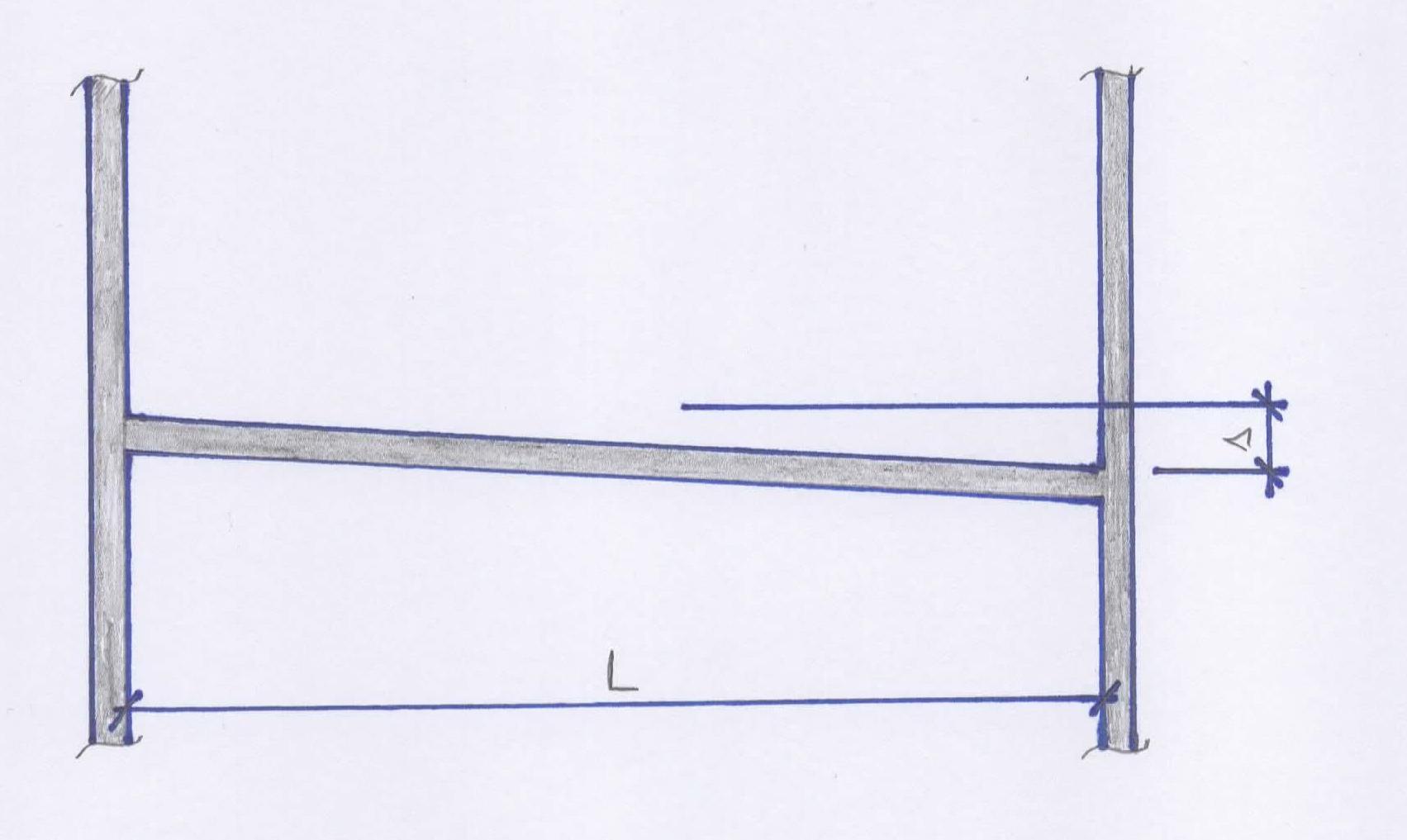 4 Technické požadavky4.1 Charakteristiky viditelného povrchu4.1.1 Povrch podlahy nesmí vykazovat vady, jako např. trhliny, rýhy, kaverny, puchýře, vlny apod. Prvky skládaných podlahovin a podlahových krytin nesmí mít olámané hrany. U betonových podlah se připouští výskyt trhlin o maximální šířce 0,1 mm.POZNÁMKA Dominantní vliv na vznik trhlin v betonových deskách má vyztužení desky, provedení smršťovacích spár a ošetřování.4.1.2 Styky podlahy se stěnami, prostupy podlahou, dilatační spáry a smršťovací spáry musí být plynulé, obvykle přímé. Kompletační podlahové prvky musí být pevně osazeny, nesmějí být zdeformované a tyto prvky ani jejich okolí nesmí být znečištěno použitými hmotami.4.2 StálobarevnostVlivem prostředí a údržby se barevnost povrchu podlahy (jiné než dřevěné nebo polymerní) nesmí podstatně změnit. Přípustné jsou jen změny, které působí v celé ploše podlahy rovnoměrně a nemají nepříznivý vliv na její celkový vzhled. U podlah s dřevěnou nášlapnou vrstvou se barevnost může podstatně změnit. Každé dřevo má jinou změnu barevnosti, všechna dřeva však zpravidla tmavnou. Nerovnoměrná změna barevnosti může u dřevěných a polymerních vrstev nastat nerovnoměrným osvětlením, zejména osluněním.4.3 Celková rovinnost a vodorovnost povrchu vrstvy4.3.1 Největší dovolená odchylka od celkové rovinnosti povrchu nášlapné vrstvy musí být stanovena v návrhu podlahy podle funkčních požadavků na podlahu. Doporučuje se, aby v návrhu podlahy byly definovány také největší dovolené odchylky od celkové rovinnosti povrchu podkladních vrstev, například podle ČSN 73 0205.4.3.2 Výšková úroveň žádného bodu na podlaze se nesmí lišit od výškové úrovně tohoto bodu předepsané v projektu o více než 15 mm.4.3.3 Pokud není uvedeno v návrhu podlahy jinak, požaduje se, aby povrch podlahy byl vodorovný. Mezní odchylka vodorovnosti nášlapné vrstvy je uvedena v tabulce 1, kde L je rozměr podlahy ve směru měření. Tabulka 1 – Mezní odchylky vodorovnosti nášlapné vrstvyPOZNÁMKA Pro místa spár v nepojížděné podlaze je v článku 4.4.2 uveden požadavek na místní rovinnost povrchu podlahy.4.3.4 Požadavky na celkovou rovinnost povrchu podlahy pro výškové regálové sklady obsluhované regálovými zakladači jsou uvedeny v ČSN 26 7406 a v ČSN EN 15620. Při formulaci požadavků v návrhu podlahy je nutno zohlednit požadavky dodavatele manipulační techniky. Obecné předpisy týkající se rovinnosti v úzkých regálových uličkách jsou uvedeny ve směrnici Floors for use with VNA Trucks vydané asociací VDMA.POZNÁMKA V ČSN 26 7406:1993 jsou požadavky uvedeny v článku 4.1. Požadavky na rovinnost povrchu podlahy pro výškové regálové sklady jsou relativně přísné. Obvykle nejsou splnitelné běžnými technologiemi.4.3.5 Pokud má být na podlaze, zejména průmyslové, umožněno stohování manipulačních jednotek (palet, boxů apod.) nesmí sklon podlahy překročit požadavky ČSN 26 9030.POZNÁMKA V ČSN 26 9030:2016 platné v době vydání této normy je dovolen sklon nejvýše 0,9 %.4.3.6 Vpusť nebo odvodňovací žlábek nesmí vystupovat nad povrch podlahy.4.3.7 Na podlaze s požadovaným sklonem větším než 1,5 % se nesmí vyskytovat oblasti s protispádem, které by způsobovaly vznik kaluží.POZNÁMKA Pokud je třeba provést povrch pochozí podlahy ve sklonu, doporučuje se sklon ploch alespoň 1,5 %. V některých případech, pro dodržení požadavku odstavce 4.3.7, je třeba požadovat přísnější požadavky na místní rovinnost povrchu, než je uvedeno v článku 4.4. 4.4 Místní rovinnost povrchu4.4.1 Mezní odchylky místní rovinnosti nášlapné vrstvy jsou uvedeny v tabulce 2. Pokud technická dokumentace výrobce podlahové krytiny či podlahoviny uvádí menší hodnotu, musí být dodržen požadavek technické dokumentace.Tabulka 2 – Mezní odchylky místní rovinnosti nášlapné vrstvyPOZNÁMKA 1 Odchylky geometrických parametrů (např. rovinnost ploch prvků, přímost hran prvků apod.) některých stavebních výrobků pro podlahy (např. dlaždice velmi velkých formátů) jsou větší, než požadavky na místní rovinnost. Při použití těchto výrobků je třeba buď v návrhu podlahy definovat odlišné požadavky na místní rovinnost nášlapné vrstvy (méně přísné), nebo počítat s větší pracností pokládky na přetřídění a vhodné sestavení výrobků.POZNÁMKA 2 U některých podlahových vrstev může docházet ke vzniku časově závislých deformací (např. miskovitá deformace u betonových desek). Pro kontrolu kvality stavebních prací (zarovnání povrchu podlahy) je třeba měření místní rovinnosti podlahy provést co nejdříve. Ideálně jakmile začne být podlaha pochozí, případně po skončení ošetřování betonu. Při pozdějším provedení měření již nemusí být jednoznačně prokazatelné, zda případné nesplnění požadavků je důsledkem nedostatků návrhu podlahy, nebo nedostatků provedení podlahy.4.4.2 V místech dilatačních, smršťovacích a jiných spár v podlaze, které nejsou zakryty přechodovou lištou nebo prahem, nesmí být rozdíl ve výškové úrovni nášlapné vrstvy na obou stranách spáry větší než mezní rozdíly. Pro nepojížděné podlahy jsou mezní rozdíly uvedené v tabulce 3. Pro pojížděné podlahy musí být mezní rozdíly uvedeny v návrhu podlahy. Požadavky pro rozdíl ve výškové úrovni na obou stranách spáry (přesah) u sousedních dlaždic jsou uvedeny v ČSN 73 3451. Veškeré výškové rozdíly musí splňovat požadavky stanovené podle právního předpisu1).Tabulka 3 – Mezní rozdíly ve výškové úrovni nášlapné vrstvy v dilatační nebo smršťovací spáře u nepojížděných podlah4.4.3 V návrhu podlahy mohou být pro nášlapnou vrstvu předepsány jiné požadavky na odchylky místní rovinnosti a/nebo na rozdíly ve výškové úrovni ve smršťovacích a dilatačních spárách a/nebo na rozdíly ve výškové úrovni hran sousedních dlaždic (přesah). Zejména v případě výrobních a skladovacích hal je třeba přihlédnout k požadavkům strojního a manipulačního zařízení, které se v těchto halách bude provozovat. V potravinářských provozech je třeba přihlédnout k hygienickým požadavkům. V provozech s možností tvorby kaluží na podlaze je třeba zohlednit požadavky bezpečnosti provozu na podlaze.4.4.4 Mezní odchylky místní rovinnosti povrchu podlahového potěru, který tvoří podklad pro pokládku nášlapné vrstvy jsou uvedeny v tabulce 4. Některé nášlapné vrstvy vyžadují přísnější požadavky na místní rovinnost podkladu, např. velkoformátové dlažby. V těchto případech je nutno v návrhu podlahy počítat s vyrovnávací vrstvou, nebo definovat přísnější požadavky na místní rovinnost podlahového potěru. Některé nášlapné vrstvy naopak umožňují v návrhu podlahy definovat požadavky méně přísné.Tabulka 4 – Mezní odchylky místní rovinnosti povrchu podlahového potěru, který tvoří podklad pro pokládku nášlapné vrstvyPOZNÁMKA Některé nášlapné vrstvy umožňují požadavek změkčit, např. stěrkové a maltové vrstvy o tloušťce alespoň 5 mm, lité teraco, plovoucí lamely a dílce apod. Při formulaci požadavku je nutno vycházet z požadavků dodavatele nášlapné vrstvy.4.4.5 Požadavky na místní rovinnost povrchu podlahy platí po celou dobu životnosti podlahy.POZNÁMKA	Nadlimitní odchylky místní rovinnosti mohou být důsledkem nedokonalostí provedení podlahy, zrání některých materiálů (typicky miskovitá deformace u betonu a cementového potěru), poškození přetížením podlahy, nebo jiného, zde neuvedeného, vlivu.4.4.6 Požadavky pro podlahy skladovacích hal uvedené v této normě platí pro provozy s náhodnou dráhou pojezdu manipulační vozíků. Specifické požadavky pro podlahy vyplývající z provozu vozíků s definovanou dráhou pojezdu v této normě uvedeny nejsou. Při formulaci požadavků v návrhu podlahy je nutno zohlednit požadavky dodavatele manipulační techniky.POZNÁMKA Pro podlahy s provozem regálových zakladačových systémů s vozíky pohybujícími se po definovaných drahách se obvykle využívají požadavky uvedené ve směrnici Floors for use with VNA trucks, nebo požadavky uvedené v normě DIN 15185-2. Alternativní požadavky pro tyto podlahy jsou uvedeny i v ČSN EN 15620. Tyto požadavky jsou relativně přísné, obvykle nejsou splnitelné běžnými technologiemi.4.5 Přímost spár4.5.1 Mezní odchylky celkové přímosti hran viditelných spár v podlahách jsou uvedeny v tabulce 5.Tabulka 5 – Mezní odchylky celkové přímosti hran viditelných spár4.6 Tloušťka vrstvy potěru4.6.1 Dovolené odchylky od projektem předepsané tloušťky vrstvy potěru jsou uvedeny v tabulce 6.Tabulka 6 – Dovolené odchylky od projektem předepsané tloušťky vrstvy potěru4.6.2 Skutečně provedená tloušťka vrstvy musí být v souladu s technickou dokumentací výrobce materiálu této vrstvy. Průměrná tloušťka vrstvy potěru nesmí být větší než 120 % tloušťky předepsané v návrhu podlahy. V opačném případě musí být vliv zvýšené hmotnosti podlahového potěru na ostatní stavební konstrukce posouzen statickým výpočtem.4.7 Rozměrová stálostNávrh podlahy musí počítat s objemovými změnami použitých materiálů spojenými např. s tvorbou mikrostruktury materiálu, se změnami vlhkosti a teploty.POZNÁMKA 1 U betonu (s maximální velikostí zrna 22 mm) se uvažuje konečná hodnota objemové změny – smrštění – hodnotou 0,7 mm/m. U cementových potěrů a mazanin (s maximální velikostí zrna 4 mm až 8 mm) hodnotou 1 mm/m až 2 mm/m. Pro podlahové desky se doporučuje používat vždy maximální možnou velikost zrna kameniva (Dmax).POZNÁMKA 2 U betonů a cementových potěrů, případně i jiných materiálů jejichž velikost smrštění během zrání závisí na jejich vlhkosti, způsobuje miskovitá deformace významnou výškovou deformaci zejména okrajů desek.4.8 Mechanická odolnost a stabilita4.8.1 Mechanická odolnost a stabilita podlahových potěrů v bytové nebo občanské výstavbě se hodnotí zejména prostřednictvím pevnosti v tahu za ohybu. Požadavky na úroveň pevnosti v tahu za ohybu jsou uvedeny v tabulce 8. Materiály pro podlahové potěry musí odpovídat požadavkům ČSN EN 13813. Hodnoty pevnosti v tahu za ohybu uvedené v tabulce 8 jsou hodnotami, které odpovídají výsledkům zkoušek prováděných na tělesech vyráběných přímo na staveništi nebo na tělesech odebraných z hotových vrstev. Pro kontrolní zkoušky cementových potěrů in situ lze alternativně použít i tzv. odtrhové zkoušky, tj. stanovení pevnosti v tahu (viz. článek 7.9). U cementového potěru s třídou pevnosti F4 musí být průměrná hodnota pevnosti v tahu větší než 1,25 MPa, u třídy F5 větší než 1,75 MPa, u třídy F7 větší než 2,25 MPa. POZNÁMKA Pevnost v tahu je jiná vlastnost než pevnost v tahu za ohybu. Tyto pevnosti mají rozdílnou velikost.4.8.2 Při zhotovování podlahových potěrů a jim podobných vrstev se musí v místě pokládky potěru vyrobit zkušební tělesa podle ČSN EN 13892-1 pro zkoušku pevnosti v tahu za ohybu podle ČSN EN 13892-2. Minimální počet zkušebních těles je uveden v příloze A. Tělesa se musí vyrobit pro každou specifikaci potěru zvlášť a pro každý den betonáže.4.8.3 Pro průmyslové podlahy se požaduje, aby kvalita betonu desky odpovídala nejméně pevnostní třídě C25/30 podle ČSN EN 206+A2, případně pevnostní třídě, která byla stanovena statickým výpočtem. Provádění a hodnocení betonových vrstev se provádí podle ustanovení ČSN EN 206+A2 a ČSN EN 13670.POZNÁMKA Při zvolení vyšší pevnostní třídy betonu je třeba zohlednit zvýšené riziko objemových změn a tedy i zvýšené riziko vzniku trhlin.4.8.4 Požadavky na pevnost v tahu povrchových vrstev předupraveného podkladu musí být stanoveny v návrhu podlahy podle typu nášlapné vrstvy a intenzity vnějšího zatížení. Pokud stanoveny nejsou, pod polymerní vrstvy kotvené adhezí musí být pevnost v tahu povrchových vrstev podkladu minimálně:nepojížděné povrchy	1,0 MPapojížděné povrchy		1,5 MPaPOZNÁMKA 1 Například německý spolek BEB Bundesverband Estrich und Belag e.V. ve svém dokumentu Oberflächenzug- und Haftzugfestigkeit von Fußböden – Allgemeines, Prüfung, Einflüsse, Beurteilung doporučuje následující hodnoty:Pevnost v tahu povrchových vrstev potěrů	a) pod keramický a kamenný obklad		– nepojížděné povrchy	0,5 MPa		– pojížděné povrchy	1,0 MPa	b) pod textilní krytiny		0,5 MPa		– v kancelářích		0,8 MPa	c) pod plastové krytiny		– nepojížděné povrchy	0,8 MPa		– v kancelářích		1,0 MPa	e) pod parkety			1,0 MPa	f) pod dřevěnou dlažbu		1,2 MPaPevnost v tahu povrchových vrstev betonu	a) pod přikotvený cementový potěr		– nepojížděný		1,0 MPa		– pojížděný		1,5 MPa	b) pod magnesitové potěry	0,8 MPaSoudržnost kotvených potěrů s podkladem	a) uvnitř budov, bez teplotního namáhání, po dosažení rovnovážné vlhkosti		– nepojížděné		0,5 MPa		– pojížděné		0,8 MPa	b) v exterieru, po vyschnutí	1,0 MPa POZNÁMKA 2 Požadovanou pevnost v tahu povrchových vrstev materiálu potěru je třeba ve specifikaci materiálu potěru uvést (viz ČSN EN 13813).4.9 Tvrdost povrchu, odolnost proti opotřebení a odolnost proti vzniku rýhyTvrdost povrchu a odolnost proti opotřebení musí odpovídat příslušným normám výrobku jednotlivých typů nášlapných vrstev. Tyto parametry musí splňovat takovou úroveň, aby zaručovaly při daném typu provozu životnost nášlapné vrstvy specifikovanou jejím výrobcem.POZNÁMKA Nedodržení typu provozu uvažovaného v projektové dokumentaci (například použití jiných manipulačních prostředků, jiných typů kol manipulačních prostředků, nebo větší intenzita provozu) může mít negativní vliv na odolnost povrchu proti opotřebení.Pokud je pro podlahu významné namáhání obrusem, je třeba definovat požadavek na odolnost povrchu podlahy proti obrusu zkoušený buď metodou dle ČSN EN 13892-3 (Böhme), nebo metodou dle ČSN EN 13892-4 (BCA).POZNÁMKA Pro definování požadavku lze využít např. směrnici TR34 Concrete industrial ground floors.Odolnost proti obrusu minerálních vsypů se posuzuje v souladu s ČSN EN 13892-3 (metoda Böhme), nebo s ČSN EN 13892-4 (metoda BCA). Odolnost proti obrusu podle ČSN EN 13892-3 musí být menší než 6 cm3/50 cm2. Maximální hloubka probrusu podle ČSN EN 13892-4 musí být menší než 0,2 mm.POZNÁMKA V normě ČSN EN 13813, definující požadavky na materiály podlahových potěrů, odpovídá obrus 6 cm3/50 cm2 při metodě Böhme třídě A6, probrus 0,2 mm při metodě BCA třídě AR2.Odolnost povrchu podlahy proti vzniku rýhy závisí na tvrdosti povrchu podlahy a tvrdosti materiálu (např. nečistoty v běhounu pneumatiky, na podrážce, pod břemenem apod.) sunutého po podlaze. Bez účinné čistící zóny u vstupu / vjezdu je třeba předpokládat, že vozidla a lidé mohou vnést kamínky o tvrdosti 6-7 dle Mohsovy stupnice (živec, žula, křemen) a s nimi vytvořit v podlaze rýhy. V některých průmyslových provozech se mohou na podlaze nacházet nečistoty i o vyšší tvrdosti.POZNÁMKA ČSN 72 5126 požaduje pro glazované dlaždice tvrdost minimálně 5, pro neglazované minimálně 6 dle Mohsovy stupnice.4.10 Odolnost proti kontaktnímu namáháníU nášlapných vrstev bytové a občanské výstavby i u průmyslových podlah musí být vždy prokázáno, zda kontaktní napětí není větší než pevnost použitého materiálu v tlaku (např. pod koly manipulačních prostředků, kolečky židlí, nohami regálů). Kontaktní napětí pod koly se stanovuje pomocí tzv. Hertzových vzorců. U nášlapných vrstev s nižším modulem pružnosti, např. plastové, pryžové, textilní podlahoviny, vrstvy z některých syntetických pryskyřic apod., musí kontaktní napětí být menší než 40 % pevnosti nášlapné vrstvy v tlaku tak, aby zatížení nevyvolávalo v povrchu trvalou deformaci a dlouhodobě viditelně patrné defekty.4.11 Tepelně technické vlastnostiPožadavky jsou stanoveny v ČSN 73 0540-2 pro budovy pozemních staveb s požadovaným stavem vnitřního prostředí.Požadavky se vztahují na celou konstrukci s podlahou, tj. na podlahu včetně nosné konstrukce a podhledu, popř. včetně přilehlé zeminy. To platí i pro výpočet poklesu dotykové teploty podlahy 10, pro který se tepelná jímavost podlahy B stanoví jen pro vrstvy podlahy podle ČSN 73 0540-4.Požadavek na součinitele prostupu tepla podlah s nosnou konstrukcí přilehlou k zemině je přísnější do určené vzdálenosti od venkovního prostředí.4.12 Působení vody a vlhkosti4.12.1 V případech, kdy je podlaha vystavena působení provozní nebo srážkové vody, musí být podlahové souvrství vodotěsné a nesmí umožnit vnikání vlhkosti do ostatních konstrukcí nebo pronikání do nižších podlaží. Vodotěsná vrstva musí být vytažena na všechny prostupující konstrukce (stěny, sloupy apod.) do výšky alespoň 0,1 m nad povrch podlahy. Napojení podlahy na tyto konstrukce musí být vodotěsné.Zachycená voda se odstraňuje buď vyspádováním podlahy do odvodňovacího systému, nebo do odpařovacích žlábků či jímek, nebo vysátím při úklidu, popř. je na podlaze ponechána, aby se odpařila.POZNÁMKA 1 U hromadných garáží (viz ČSN 73 6058) se doporučuje vyspádování podlahy a odvodnění. V případě, že se předpokládá odstraňování vnesené vody jejím vysáváním, je třeba počítat s pravidelným až průběžným provozem průmyslového vysavače v obdobích, kdy je na vozovkách sněhová pokrývka. Odstraňování vody jejím odsáváním se nedoporučuje u hromadných garáží s dlouhodobým parkováním vozidel (např. bytové domy) z důvodu možnosti hromadění vody pod dlouhodobě zaparkovanými vozidly. V zimních měsících je u hromadných garáží odpařování vody obvykle nedostatečně účinné, zejména v uzavřených objektech. Zajištění podmínek pro odpařování vody klade vysoké nároky na vzduchotechnický systém.POZNÁMKA 2 Pokud je hydroizolační vrstva tvořena nátěrovým nebo stěrkovým systémem přímo na železobetonové desce, musí tento systém mít takovou tažnost, aby byl schopen překlenout pohyb v trhlinách desky vyplývající ze statického výpočtu.POZNÁMKA 3 Potěry na bázi síranu vápenatého nejsou určeny do prostorů, kde mohou být vystaveny dlouhodobému působení vody nebo vlhkosti.4.12.2 Podlahy je nutno v případě potřeby chránit před pronikáním par stropem parotěsnou zábranou.4.12.3 Kladení nášlapných vrstev na podklad o vyšší vlhkosti, než je uvedena v 5.3.6, se nedovoluje.4.12.4 Povrchy podlah na cementové nebo anhydritové bázi jsou nasákavé, obdobně spárovací hmoty na této bázi určené pro spárování dlažeb jsou nasákavé. Pokud má být povrch podlahy nenasákavý, je nutno jej opatřit nenasákavým nátěrem nebo stěrkou.4.13 Akustické vlastnosti4.13.1 Podlaha, jako konstrukce přímo uložená na stropě, se výrazným způsobem podílí na jeho akustických vlastnostech. Proto podlaha a její části musí po celou dobu své životnosti splňovat požadované akustické vlastnosti, které stanoví ČSN 73 0532.4.13.2 V prostorách, ze kterých je třeba omezit šíření kročejového hluku, musí být podlaha v celé své tloušťce pružně oddělena od sousedních svislých konstrukcí a pevných bodů v půdoryse podlahy. V případě, že je tento prostor funkčně propojen se sousedními prostory (např. dveřmi), musí být podlahy od sebe pružně odděleny.4.14 Chemické a biologické vlastnosti4.14.1 Odolnost proti chemickým látkámPožadavky na odolnost podlah proti kyselinám, louhům, agresivním plynům nebo výparům, tukům, olejům, roztokům soli apod. se stanovují v jednotlivých případech podle provozních podmínek, působících chemických látek, jejich koncentrace, množství a doby jejich působení.4.14.2 Odolnost proti vzájemnému chemickému působeníPodlahy musí být z materiálů, jejichž vzájemný styk nevyvolá změny požadovaných vlastností.Tento požadavek platí i pro materiály, se kterými mohou podlahy přijít po zabudování během své životnosti do styku (izolace, zdivo, nosné konstrukce, technická a technologická zařízení atd.).V technologických provozech je třeba při návrhu podlahy uvážit i možnost účinků sekundárně vznikajících organických sloučenin na životnost podlahy (pekárny, pivovary atp.)4.14.3 Odolnost proti biologickým vlivůmPodlahy a použité materiály nesmějí umožňovat růst plísní, hub, mikroorganismů a napadení hmyzem nebo jinými živočichy.Materiály, které mohou být napadeny houbami nebo hmyzem, je nutno chránit vhodným prostředkem. Dutiny v podlaze se nedoporučují. Pokud jsou nezbytné, nemají umožňovat usazení hmyzu nebo drobných živočichů a musí být snadno přístupné a čistitelné a měly by být provětrávané.4.15 Požární bezpečnostPovrchové úpravy v tloušťce do 2 mm se z požárního hlediska neposuzují (viz I.5.7 ČSN 73 0804:2023).Normy řady ČSN 73 08XX stanovují požadavky na podlahy z hlediska reakce na oheň a v případě některých konstrukcí podlah na požární odolnost.Pro stanovení třídy reakce na oheň se postupuje podle ČSN EN 13501-1+A1.Pro stanovení třídy požární odolnosti se postupuje podle ČSN EN 13501-2+A1.4.16 Elektrické a magnetické vlastnostiTyto vlastnosti podlah se předepisují pro prostory, kde jsou na ně kladeny zvláštní nároky (např. provozy s rozsáhlými centry informačních technologií, serverovny, letová operační centra, sklady hořlavých kapalin či plynů, sklady výbušných látek, nebo prostory kde se nanáší speciální povrchové úpravy). Konkrétní požadavky se stanovují individuálně podle požadavků provozu v jednotlivých prostorách. 4.17 Skluznost4.17.1 ObecněChůze, sportovní činnost nebo doprava vyžaduje u nášlapné vrstvy bezpečnost proti skluzu. Skluznost se může měnit s vlhkostí a se znečištěním nášlapné vrstvy. Proto je nezbytné uvážit vhodnost nášlapné vrstvy i z tohoto hlediska. Aby se předešlo pádům následkem zakopnutí a uklouznutí, musí mít stavba v komunikačních oblastech rovný povrch bez náhlých malých nerovností, změn skluznosti nebo malých překážek s požadavky podle následujících článků.Pro zajištění bezpečnosti provozu na podlaze se doporučuje provézt zkoušku skluznosti před uvedením podlahy do provozu, a to alespoň na vhodně zvolených reprezentativních místech.Požadavky na protiskluznost povrchu schodišťových stupňů a šikmých ramp jsou uvedeny v ČSN 73 4130.4.17.2 Podlahy bytových a pobytových místnostíPodlahy všech bytových a pobytových místností musí mít protiskluzovou úpravu povrchu odpovídající jednomu z níže uvedených požadavků. Do této kategorie patří i soukromé terasy, balkóny, lodžie apod. V případě, že podlaha není krytá před deštěm, musí být požadavky splněny i při mokrém povrchu.součinitel smykového tření nejméně 0,3 nebohodnoty výkyvu kyvadla nejméně 30, neboúhel kluzu nejméně 6°.POZNÁMKA Výrobky z různých výrobkových skupin mají skluznost deklarovánu různými parametry. Zde uvedené požadavky nepředstavují převodní vztah mezi těmito parametry.4.17.3 Podlahy a povrch pochozích ploch částí staveb užívaných veřejnostíKritéria protiskluznosti jsou u částí staveb užívaných veřejností, včetně pasáží a krytých průchodů, a částí staveb uvedených v právním předpisu2) následující (je nutno splnit jeden z níže uvedených požadavků):součinitel smykového tření nejméně 0,5 nebohodnota výkyvu kyvadla nejméně 40, neboúhel kluzu nejméně 10°.Do této kategorie patří i veřejné terasy, balkóny, lodžie apod. V případě, že tyto povrchy nejsou kryté před deštěm, musí být požadavky splněny i při mokrém povrchu.Kritéria protiskluznosti jsou u částí staveb užívaných veřejností, kde je možno stát nebo chodit bosýma nohama za mokra (např. ochozy okolo bazénů, sprchy, dna v neplaveckých bazénech s hloubkou větší než 80 cm, dna v neplaveckých bazénech s vlnobitím, schody vedoucí do vody max. 1 m široké opatřené oboustrannými madly, schody mimo bazény), následující:úhel kluzu nejméně 18°.Povrchy podlah, kde je možno stát nebo chodit bosýma nohama za mokra a které nemohou být zkoušeny metodou úhlu kluzu, musí vykazovat hodnotu výkyvu kyvadla za mokra nejméně 45.4.18 Hygienické požadavky4.18.1 Podlahy musí splňovat hygienické požadavky stanovené podle právních předpisů3).4.18.2 Materiály a výrobky použité pro podlahy nesmí po dokončení stavby uvolňovat pachy nad hranici zjistitelnou organolepticky a škodliviny nad hranici nejvýše přípustné koncentrace, uvedené v ČSN EN 16798-1.POZNÁMKA 1 Nové výrobky pro podlahy, zejména ze syntetických pryskyřic a nových, dosud nezavedených polymerních materiálů, se projednají včetně technologických postupů zabudování s hlavním hygienikem ČR. Jednotlivé druhy podlahovin mohou být použity jen pro účel, pro který byly schváleny.POZNÁMKA 2 Přípustné koncentrace škodlivin v interiéru jsou uvedeny v právním předpisu4).5 Podlahy v bytové a občanské výstavbě5.1 Návrh podlahy5.1.1 Návrh podlahy má být součástí projektové dokumentace pro provádění stavby.5.1.2 Návrh podlahy musí stanovit zejména:skladbu podlahové konstrukce, tj. jednotlivé vrstvy, jejich tloušťky, kvalitu popřípadě i složení vrstev a pracovní postupy pro jejich zhotovení;rozmístění dilatačních spár v podlaze nebo v jejích vrstvách a jejich úpravu;návaznost dilatačních spár v nosné konstrukci na dilatační spáry podlahy;u pojížděných podlah mezní rozdíly ve výškové úrovni nášlapné vrstvy v dilatační nebo smršťovací spářeřešení prostupů podlahou (prostupy potrubí, technologických zařízení apod.);napojení podlahy na stěnu;způsob uložení prvků a rozvodů technického zařízení budov umístěných do podlahové konstrukce a minimální tloušťku nosné vrstvy nad těmito rozvody;požadavky na místní rovinnost povrchu spodních podlahových vrstev (ne nášlapné vrstvy a s výjimkou podlahového potěru, který tvoří podklad nášlapné vrstvy);posouzení skladby podlahy z hlediska součtu tolerancí tlouštěk jednotlivých vrstev, včetně dovolených odchylek rovinnosti podkladu.pokud jsou na podlahu kladeny zvýšené estetické nároky, musí být uvedeny konkrétní požadavky na vzhled povrchu a s tím související materiálová a konstrukční opatření.opatření pro omezení nepříznivého vlivu miskovité deformace, zejména při použití cementového potěruNávrh podlahy může dále stanovit například:požadavky na místní rovinnost povrchu nášlapné vrstvy přísnější než v tabulkách 1 a 2;požadavky na dovolené odchylky celkové rovinnosti povrchu jednotlivých vrstev podlahy.POZNÁMKYPožadavky na místní rovinnost horního povrchu železobetonové stropní konstrukce jsou uvedeny v ČSN EN 13670 (ČSN EN 13670 používá jinou metodu měření místní rovinnosti než tato norma). Pro horní líc betonové desky povoluje ČSN EN 13670 (tab. G.10.7) odchylku místní rovinnosti na 2m měřící základně 15mm.Technologicky dosažitelná mezní odchylka místní rovinnosti povrchu cementového podlahového potěru ze zavlhlé směsi bývá v intervalu až 3 mm.Změny úrovně povrchu (výškové odskoky) potěru nejsou běžnou technologií pokládky potěrů proveditelné s menšími odchylkami než 3 mm. Pokud je třeba výškové odskoky provést přesněji (např. při malých výškových odskocích), je třeba počítat s dobrušováním nebo dostěrkováním v okolních oblastech.Pro navrhování geometrické přesnosti lze využít ČSN 73 0202 a ČSN 73 0205.Obvykle je vhodnější navrhovat skladby podlah s menším počtem vrstev s více funkcemi, protože se tím zmenšuje riziko vzniku závad.V případě zvýšených požadavků na vzhled podlahy se doporučuje zhotovit referenční plochu nebo odkázat na referenční podlahu.5.1.3 Skladba podlahové konstrukce musí být navržena tak, aby podlaha splňovala požadavky, které jsou na ni kladeny i v případě, že bude vyrobena s nepříznivými, avšak přípustnými, odchylkami tlouštěk vrstev.5.1.4 Požadavky na místní rovinnost povrchu spodních vrstev (ne nášlapné vrstvy) definované v návrhu podlahy musí vycházet z požadavků následné vrstvy na podklad. Pokud požadavky na podklad nejsou technologií spodní vrstvy splnitelné, musí být mezi tyto vrstvy vložena vyrovnávací vrstva.5.1.5 Dilatační spáry musí umožnit pohyb nosné konstrukce, proto musí být respektovány ve všech podlahových vrstvách. Dilatační spára musí být vyplněna hmotou umožňující pohyb vrstev. Šířka spáry musí odpovídat velikosti pohybu dilatačních celků.5.1.6 V tabulce 7 jsou uvedeny minimální tloušťky nevyztužených cementových a anhydritových plovoucích potěrů při stlačitelnosti podkladních vrstev  3 mm, v závislosti na jejich výpočtovém zatížení. Při plošném zatížení  3,0 kN/m2 a bodovém zatížení  2,0 kN lze hodnoty tloušťky vrstvy potěru uvedené v tabulce 6 použít i pokud je stlačitelnost podkladních vrstev  5 mm. Při plošném zatížení  2,0 kN/m2 a stlačitelnosti podkladních vrstev  10 mm je třeba hodnoty tloušťky vrstvy potěru uvedené v tabulce 7 zvětšit o 5 mm.Tabulka 7 – Nejmenší doporučené návrhové tloušťky plovoucích potěrů při stlačitelnosti podkladních vrstev  3 mm ( 5 mm pro plošné zatížení  2 kN/m2 a pro plošné zatížení  3 kN/m2)POZNÁMKA 1 Požadavky tabulky 7 úzce souvisí s požadavky tabulky 8 (viz poznámka pod tabulkou 8).POZNÁMKA 2 ČSN EN 1991-1-1 pro prostory kategorií C4, C5, D atd. (C4 shromažďovací plochy, taneční sály, tělocvičny, atd. C5 – koncertní síně, sportovní haly atd. D obchodní plochy), definuje vyšší bodové zatížení než pro které je použitelná tabulka 7.5.1.7 Při návrhu podlahové konstrukce musí být vzato v úvahu maximální zatížení působící na podlahu po celou dobu životnosti podlahy, včetně doby výstavby budovy (včetně např. manipulačních prostředků v době výstavby, rekonstrukcí, či údržbě). Minimální půdorysná velikost bodu při bodovém zatížení nosné vrstvy uvažované v tabulce 7,při bodovém zatížení je čtverec 25x25 mm, nebo kruh o průměru 32 mm.5.1.8 Při větším zatížení nebo atypickém zatížení, nebo při větší stlačitelnosti podkladních vrstev, musí být vrstva plovoucího potěru navržena na základě statického výpočtu. Potěry o menší tloušťce (např. vyztužené) mohou být provedeny, pokud se jejich statická spolehlivost prokáže statickým výpočtem.5.1.9 Materiály zabudované do podlahových konstrukcí v exteriéru (např. balkóny, terasy apod.), které mohou přijít do kontaktu s vodou, musí být mrazuvzdorné. Požadavky na mrazuvzdornost jsou uvedeny v příslušných normách pro jednotlivé výrobkové skupiny. Pro beton jsou uvedeny v ČSN P 73 2404 v závislosti na stupni vlivu prostředí. Pro cementové potěry platí stejné požadavky jako pro beton.POZNÁMKA ČSN P 73 2404:2024 uvádí požadavky na mrazuvzdornost v tabulkách F.1.1 a F.1.2.5.2 Montované nosné (roznášecí) vrstvyPožadavky na tuhost (mezní průhyby) nosné vrstvy montované z desek na bázi dřeva (dřevotříska, OSB deska, překližka, rostlé dřevo, dřevovláknitá deska, cementotřísková deska) jsou uvedeny v ČSN EN 13810-1. Pro desky na jiné bázi (sádrokarton, cement, extrudovaný polystyren atd.) platí stejné požadavky.POZNÁMKA Požadavky na místní rovinnost podkladu plovoucí podlahy s montovanou nosnou vrstvou uvedené v ČSN EN 13810-1 (příloha A) jsou definovány ve vztahu k jiné zkušební metodě, než používá tato norma a než používá např. norma ČSN EN 13670 (pro horní líc betonové desky). V případě betonové desky jsou požadavky ČSN EN 13810-1 na místní rovinnost podkladu výrazně přísnější než požadavky ČSN EN 13670 na místní rovinnost horního líce betonové desky. Ve skladbě podlahy je tedy třeba počítat s vyrovnávací vrstvou, nebo požadovat nadstandardní kvalitu provedení povrchu betonové desky.5.3 Provádění5.3.1 Při převzetí staveniště dodavatelem podlahové konstrukce nebo části podlahové konstrukce musí být sepsán zápis obsahující alespoň údaje uvedené v příloze A.5.3.2 Podlaha musí být provedena podle návrhu podlahy, v předepsané skladbě, s předepsanými tloušťkami a kvalitami vrstev.5.3.3 Monolitické podlahové vrstvy z materiálů, které podléhají smršťování (např. beton), musí být rozděleny smršťovacími spárami. Smršťovací spáry musí být buď vytvořeny pomocí vkládaných profilů ihned při ukládání směsi, nebo musí být nařezány ještě před vznikem poruch způsobených smršťováním. Vzdálenost smršťovacích spár musí být taková, aby nedošlo ke vzniku smršťovacích trhlin. Vzdálenost smršťovacích spár volí dodavatel v závislosti na konzistenci použité směsi, dávce cementu a dalších faktorech ovlivňujících hodnotu smrštění.POZNÁMKA 1 Rastr smršťovacích spár se obvykle provádí pravoúhlý. Poměr stran obdélníku by neměl být větší než 1:4. Po odeznění smršťování mají být smršťovací spáry zmonolitněny. Řezání smršťovacích spár se doporučuje provést do 24 hodin od zamíchání směsi (při nižších teplotách se doba prodlužuje). Odeznění podstatné části smršťování se při 20 °C předpokládá po 28 dnech.POZNÁMKA 2 Pokud ve vrstvě dojde ke vzniku smršťovacích trhlin, je třeba zvážit vhodný způsob opravy. V závislosti na požadavcích na podlahu a jejím stavu je možné například trhlinu ve vrstvě ponechat bez úpravy, nebo ji přeměnit na smršťovací spáru a ošetřit stejně jako tyto spáry, nebo vrstvu zmonolitnit tzv. sesponováním trhlin apod. Vznik omezeného množství trhlin sám o sobě obvykle není důvodem pro vybourání a novou pokládku vrstvy.5.3.4 V tabulce 8 jsou uvedeny hodnoty pevnosti v tahu za ohybu, které odpovídají zkouškám prováděným na tělesech odebraných z hotových potěrů.Tabulka 8 – Požadavky na výsledky zkoušek pevností v tahu za ohybu provedených na tělesech odebraných z konstrukcePOZNÁMKA Požadavky tabulky 8 úzce souvisí s požadavky tabulky 7. Nižší požadované pevnosti potěrů ze zavlhlých směsí odráží obtížnost hutnění těchto materiálů, zejména pokud jsou prováděny jako plovoucí. S ohledem na nižší pevnost, dosažitelnou v reálné konstrukci, je požadována větší tloušťka vrstvy.5.3.5 Vlhkost vrstev podlahy a vlhkost stropní konstrukce musí odpovídat požadavkům této normy nebo technické dokumentaci použitých materiálů.5.3.6 Nejvyšší dovolená vlhkost potěru nebo betonu pod nášlapnou vrstvou, v hmotnostních %, je uvedena v tabulce 9. Pokud výrobce materiálu nášlapné vrstvy požaduje jiné hodnoty nejvyšší dovolené vlhkosti podkladu, platí požadavek výrobce.POZNÁMKA Pro možnost budoucího ověření se doporučuje odlišný požadavek vhodným způsobem zaznamenat, například přiložením technického listu do projektové dokumentace, nebo zápisem ve stavebním deníku apod.Tabulka 9 – Nejvyšší dovolená vlhkost cementového potěru nebo potěru na bázi síranu vápenatého v hmotnostních % v době pokládky nášlapné vrstvy5.3.7 V případě, že součástí podlahy je systém podlahového vytápění, musí být požadavek na nejvyšší dovolenou vlhkost u cementového potěru snížen o 0,5 %, u potěru na bázi síranu vápenatého o 0,2 %.5.3.8 Jednodílné zárubně, kde má být prahová spojka zabudovaná v podlaze, se osazují před zhotovením podlahy. Jednodílné zárubně, kde prahová spojka v podlaze zabudovaná být nemá, se osazují po dokončení podlahy.6 Průmyslové podlahy6.1 Návrh průmyslové podlahyPodkladem pro návrh podlahy je zejména přesná specifikace zatížení podlahy plošným zatížením, bodovým zatížením a kolovými tlaky manipulačních prostředků, požadavky vyplývající z bezpečného ukotvení regálového systému, případně další vlivy.6.1.1 Návrh podlahy musí být součástí projektové dokumentace pro provádění stavby.6.1.2 Návrh průmyslové podlahy musí obsahovat zejména:provozní požadavky na podlahu;skladbu podlahy, tloušťku jednotlivých vrstev i kvalitu použitých materiálů;statické posouzení nosné podlahové desky na základě znalosti vnějšího užitného zatížení a kvality, resp. požadavků na podkladní vrstvy;přesně definované požadavky na míru zhutnění podloží;vzdálenost a hloubku prořezu smršťovacích spár;požadavky na úpravu a vyplnění smršťovacích spár po dokončení podlahové konstrukce, zejména s ohledem na tuhost výplně a riziko olamování hran spár;polohu a konstrukční řešení dilatačních spár;způsob přenosu posouvajících sil mezi jednotlivými dilatačními úseky;požadavky na místní rovinnost povrchu podkladních podlahových vrstev (ne nášlapné vrstvy);u podlah s definovanou dráhou pojezdu požadavky na podlahu vyplývající z požadavků dodavatele manipulačního systému;opatření, které zajistí, aby miskovitá deformace nezpůsobila vznik nežádoucích dutin v podlahové skladbě, nevedla ke vzniku nadlimitních trhlin a nadlimitních odchylek místní rovinnosti povrchu podlahy;požadavky na způsob a dobu ošetřování zrajícího betonu s cílem omezit vznik smršťovacích trhlin a minimalizovat miskovitou deformaci;napojení podlahy na svislé konstrukce.pokud jsou na podlahu kladeny zvýšené estetické nároky, musí být uvedeny konkrétní požadavky na vzhled povrchu a řešena s tím související materiálová a konstrukční opatření.Návrh podlahy může dále stanovit například:požadavky na místní rovinnost povrchu nášlapné vrstvy jiné než v tabulkách 2 a 3;požadavky na dovolené odchylky celkové rovinnosti povrchu jednotlivých vrstev podlahy jiné než v tabulce 1;požadavek na maximální povolenou šířku trhliny v betonové desce odlišný od požadavku článku 4.1.1; požadavek musí odpovídat stupni vlivu prostředí dle ČSN EN 206 + A2 ve kterém se podlaha bude nacházet a musí být zohledněn v návrhu vyztužení desky.přípustný maximální rozsah lokálních oprav vad z hlediska funkčnosti a vzhledu podlahy.POZNÁMKYU průmyslových podlah jsou zpravidla preferovány podstatné funkční vlastnosti splňující náročné požadavky provozu (např. mechanická odolnost, protikluznost) dosažené i při snížení nároků na estetický vzhled podlahy.Použití kovových systémových výrobků pro úpravu dilatačních spár a pracovních spár výrazně zmenšuje riziko poškození hran desek v těchto místech od pojezdu manipulačních prostředků.Ze zkušeností vyplývá, že u trhlin širších než 0,2 mm může docházet při přejezdu manipulačních prostředků s tvrdými koly (např. tvrdá guma, silon, polyamid) k olamování hran trhlin. Při pojezdu prostředky s kovovými koly může docházet k olamování hran i u trhlin s šířkou menší než 0,2 mm.Při definování požadavků na výrobky pro přenášení svislého namáhání přes spáry (například kluzné trny) lze využít některých ustanovení ČSN EN 13877-3.Povrch podlahy je manipulačními prostředky obvykle nejvíce namáhán v manipulačních zónách u nakládacích ramp, v oblastech průjezdů (např mezi sousedními halami) a v prostorech pro přesuny.Opatřením pro omezení důsledku miskovité deformace může být např. vložení trnů nebo výztužných prutů do míst smršťovacích spár, dlouhodobé (nadstandardní) ošetřování betonu, použití betonové směsi se sníženým smrštěním, návrhem bezesparé nebo předpjaté podlahy atd. Případně definování způsobu, jak budou nežádoucí důsledky eliminovány. Kombinovat je možno více opatření.6.1.3 Požadavky na místní rovinnost povrchu podkladních podlahových vrstev (ne nášlapné vrstvy) definované v návrhu podlahy musí vycházet z požadavků následné vrstvy na podklad. Pokud požadavky na podklad nejsou technologií spodní vrstvy splnitelné, musí být mezi tyto vrstvy vložena vyrovnávací vrstva.6.1.4 V návrhu podlahy musí být zřetelně uvedeno, na jaké plošné, bodové a pohyblivé zatížení je podlahová konstrukce navrhována. V případě pohyblivého zatížení musí být k dispozici zatěžovací schéma dopravního prostředku, hodnoty kolových sil, průměr kol a typ materiálu jednotlivých kol. V rámci statického posudku je třeba prokázat, že sedání podloží podlahy nepřesáhne maximální povolenou hodnotu, a to s uvážením deformací v celé aktivní zóně sedání. 6.1.5 U průmyslových podlah s vyšší intenzitou pohybu dopravních a manipulačních prostředků, nebo pohybu těchto prostředků s vyššími kolovými tlaky, je nezbytné porovnat kontaktní napětí pod koly dopravních prostředků s pevností v tlaku povrchových vrstev.6.1.6 Při návrhu průmyslových podlahových konstrukcí s vysokou intenzitou provozu manipulačních prostředků je třeba vzít v úvahu, že požadavky na místní rovinnost, zejména v oblasti smršťovacích spár, musí být výrazně přísnější. Jakékoli nerovnosti totiž vyvolávají při pojezdu doplňující dynamické účinky, které mohou podlahu v oblasti těchto spár poškodit. To se v plné míře týká i průmyslových podlah zhotovovaných z betonových nebo keramických dlaždic.POZNÁMKA 1 Pokud mají být na podlaze provozovány manipulační prostředky s kovovými nebo plnými plastovými koly, doporučuje se volit tzv. bezespárou podlahu.POZNÁMKA 2 Významně negativní vliv na rovinnost podlahy v místech spár má miskovitá deformace a rozdílná deformace sousedních desek. V místech s intenzivním pojezdem se proto doporučuje umístit do spár spřahovací prvky (např. trny).6.1.7 Při návrhu podlahy se musí vzít v úvahu, že jakákoliv vedení zeslabující betonovou nosnou desku vyvolají v linii tohoto vedení vznik výrazné smršťovací trhliny. Zeslabování nosné desky jakýmkoliv vedením je proto nežádoucí.6.1.8 Veškeré prostupy deskami průmyslových podlah musí být provedeny tak, aby byla umožněna volná dilatace podlahové desky.6.1.9 Pokud statický výpočet neuvažuje se spolupůsobením podlahové desky se svislými konstrukcemi, musí návrh obsahovat požadavek, aby nosná podlahová betonová deska byla zřetelně oddělena od pevných prvků v půdorysu podlahové konstrukce (sloupy, stěny, obvodové stěny). Trvalá šířka spáry musí být stanovena v závislosti na délce dilatačních úseků, minimálně však následovně: u obvodových stěn minimálně 10 mm, u sloupů a veškerých pevných překážek uvnitř půdorysu podlahy minimálně 20 mm.6.1.10 Smršťovací spáry se navrhují ve vzdálenosti, která je nejvýše 30 násobkem tloušťky nosné betonové desky. Největší vzdálenost smršťovacích spár je 6 m. Poměr stran plochy vymezené smršťovacími spárami nesmí přesáhnout 1:1,5. Větší vzdálenost smršťovacích spár musí být podložena statickým výpočtem. Ve specifických případech, zejména v případech projektového návrhu následných povrchových úprav houževnatými bezespárými syntetickými podlahovinami, je možné návrh řešení smršťovacích spár podkladních betonových desek volit ve vztahu k řešení následné bezespáré úpravy, jejíž součástí je zmonolitnění a úpravy smršťovacích trhlin a spár, případně i schopnost překlenutí stávajících a/nebo nově vzniklých trhlin betonového podkladu.POZNÁMKA Pokud je třeba betonovou podlahu navrhnout a provést s vysokou jistotou bez trhlin, je vhodné použít technologii dodatečně předpínaných desek.6.1.11 Dilatační spáry v podlaze musí umožnit pohyb ve spáře po celou dobu životnosti podlahy. Pokud jsou vyplněné, výplň spár musí být trvale pružná. Pokud jsou nevyplněné, je třeba předpokládat jejich pravidelné čištění.POZNÁMKA 1 Doporučuje se použití speciálních profilů určených pro dilatační spáry v průmyslových podlahách.POZNÁMKA 2 Pojíždění přes dilatační spáry bez vyztužených hran může vyvolat vznik poruch.6.1.12 Na základě návrhu podlahové konstrukce vypracuje vybraný dodavatel technologický postup provedení podlahové konstrukce, zejména pak betonáže nosné podlahové desky.6.2 Provádění6.2.1 Před zahájením provádění průmyslové podlahy je třeba převzít zhutněné podloží. Míru zhutnění jednotlivých vrstev podloží je třeba doložit protokoly o zkouškách a výsledky porovnat s požadavky projektu. Shodným způsobem je třeba zaměřit celkovou rovinnost podloží a porovnat ji s projektem předepsanou celkovou rovinností horního líce podlahové konstrukce tak, aby bylo zřejmé, že projektem předepsaná tloušťka, zejména nosné podlahové desky, je realizovatelná. Při převzetí staveniště dodavatelem podlahové konstrukce nebo části podlahové konstrukce musí být sepsán zápis obsahující alespoň údaje uvedené v příloze A.6.2.2 Jednotlivé podkladní vrstvy se ukládají a ošetřují ve smyslu zpracovaného technologického postupu provádění, popř. ve smyslu příslušných norem výrobku.6.2.3 Betonová směs použitá pro nosnou podlahovou desku musí být uložena vždy do počátku tuhnutí.6.2.4 Pokládka čerstvého betonu s přidanými vlákny / drátky může být provedena pouze pokud jsou splněny všechny následující podmínky:způsob dávkování a způsob rozmísení vláken / drátků v čerstvém betonu byly definované v technologickém předpisu;správnost dávkování a rozmísení byly pro zvolený typ vláken / drátků a zvolený čerstvý beton ověřeny v podmínkách stavby, včetně definovaných parametrů rozmísení a včetně vlivu dopravy;homogennost rozptýlení vláken v čerstvém betonu musí být v první den betonáže vláknobetonové desky kontrolována podle ČSN EN 14721 + A1 (metoda B), a to na třech dílčích vzorcích;6.2.5 Zhutnění betonové směsi se provádí úměrně zvolené konzistenci betonové směsi.6.2.6 Dokončování povrchu se provádí strojním hlazením, výjimečně při malém rozsahu prací ručně. U desek vyztužených drátky nesmí být ponechány drátky vystupující nad povrch desky.6.2.7 Dokončený povrch se okamžitě začně ošetřovat postupem definovaným v návrhu podlahy, resp. v technologickém postupu jejího zhotovení.POZNÁMKYV případě použití ošetřovacích nástřiků je třeba, aby aplikace nástřiku byla provedena v přiměřeném množství tak, aby nedocházelo k tvorbě kaluží, které následně vyvolávají vznik výrazných barevných změn. Před uvedením podlahy do provozu je vhodné ošetřovací nástřik odstranit, vzhledem k tomu, že jeho ponechání na podlaze může zvyšovat špinivost podlahy. Při otáčení manipulačních prostředků s manipulačními koly dochází k zvýšení teploty a částečky nečistot a gumy se uchycují do povrchu podlahy a jsou následně obtížně odstranitelné.Intenzivní a dlouhodobé ošetřování je důležité pro dosažení vysokých mechanických parametrů povrchu betonové desky, protože umožní povrchovým partiím betonu dobře zhydratovat (cementu reagovat s vodou) a omezit jejich smrštění od vysychání, včetně omezení miskovité deformace.Účinnost dostupných ošetřovacích nástřiků je různá. Pouze některé dosahují součinitele účinnosti dle ČSN P CEN/TS 14754-1 po 72 hodinách vyššího než 50% (po dobu 72 hodin zadrží v betonu více než 50% vlhkosti, která by za tuto dobu unikla z neošetřovaného betonu).Kromě často užívaných ošetřovacích nástřiků je vhodné preferovat kropení povrchu vodní mlhou, zakrytí povrchu fólií nebo vlhčenou geotextilií, udržování vysoké relativní vlhkosti vzduchu v prostoru nad podlahou apod. případně kombinací více opatření.Betonáž podlahové desky by měla vždy probíhat v prostoře s uzavřenými okenními a dveřními/vratovými výplněmi, tak aby bylo eliminováno proudění vzduchu. V zimních podmínkách se z těchto důvodů nedoporučuje používání teplovzdušných topidel s nuceným prouděním vzduchu.6.2.8 Řezané smršťovací spáry musí být provedeny do 24 hodin po zamíchání směsi. Při nižších teplotách je třeba dobu úměrně prodloužit, při vyšších zkrátit. Hloubka řezu se obvykle provádí v rozmezí 1/4 až 1/3 tloušťky desky. Vzdálenost řezů je určena návrhem podlahy. V případě, že podlahová deska je vyztužena při horním povrchu, nesmí prořez porušit horní výztuž.POZNÁMKA Ihned po řezání smršťovacích spár, ještě před zaschnutím řezného šlemu, je nutno spáry vyčistit tlakovou vodou a důkladně odsát průmyslovým vysavačem.6.2.9 Pro prvotní vyplnění řezaných smršťovacích spár krátce po betonáži se používají výplňové hmoty s nižší tvrdostí, které by následně měly být nahrazeny výplňovými hmotami tvrdšími, poskytujícími oporu hranám řezaných smršťovacích spár. Tuhost hmot a interval jejich výměny musí být uvedeny v návodu na údržbu podlahy.POZNÁMKYPojíždění nevyplněných smršťovacích spár dopravními prostředky může vyvolat vznik poruch.Protože smršťování betonu podlah probíhá v obvyklých podmínkách i déle než 1 rok, provádí se vyplňování spár obvykle v několika krocích.Zanesení spár nečistotami (např. kamínky) může vyvolat vznik poruch.Pokud je tmelem pro vyplnění řezaných spár vyžadována impregnace (penetrace), je vhodné okraje smršťovacích spár opatřit zakrývací páskou. Pokud dojde k potřísnění povrchu podlahy, může to v této oblasti zvyšovat její špinivost. 6.2.10 Pro pracovní spáry je třeba použít speciální, pro tento účel určené, profily zabezpečující přenos namáhání mezi částmi na obou stranách spáry. Případně je třeba pracovní spáry umístit do smršťovacích nebo dilatačních spár a provést takové opatření, které zajistí následné fungování jako u standardní smršťovací, resp. dilatační, spáry (zejména přenos namáhání mezi sousedními částmi a u dilatačních spár trvalou možnost pohybu ve spáře).6.2.11 Pokud je průmyslová podlaha v přímém styku s podložím, musí být chráněna proti vnikání vody a vlhkosti z podloží. Zvýšenou pozornost je třeba věnovat těmto požadavkům, pokud je nášlapná vrstva tvořena syntetickými podlahovinami.6.3 Povrchové úpravy6.3.1 Povrchové úpravy jsou např. nátěry, stěrky a dlažby na různé materiálové bázi nebo tzv. minerální vsypy. Tloušťka povrchové úpravy se provádí podle projektu nebo doporučení výrobce. Soudržnost povrchové úpravy musí odpovídat návrhu podlahy nebo být větší, než je tahová pevnost podkladu (obvykle betonu nosné vrstvy).6.3.2 Syntetické podlahovinyPro syntetické podlahoviny, jako jsou např. nátěry, lité a stěrkové podlahoviny, polymermaltové a polymerbetonové podlahoviny, platí následující ustanovení.Nátěry a stěrky se aplikují na přiměřeně vyzrálý podklad, jehož vlhkost odpovídá technologickým pokynům výrobce.Projekt může doporučit provedení referenční plochy nátěru nebo stěrky, na které projektant, popř. investor 
odsouhlasí barevný odstín a strukturu.U bezespárých syntetických podlahovin z polymerových směsí a polymermalt se připouští mírný rozdíl odstínů při navazování nebo stěrkování jednotlivých dávek směsí.Pokud má být zachován barevný odstín podlahy, musí být prováděno pravidelné čištění podlahy v intervalech a způsobem předepsaným zhotovitelem podlahy (mělo by být uvedeno v návodu k údržbě podlahy).Při barevném řešení průmyslové podlahy musí být bráno v úvahu, že trvalý provoz gumových pneumatik může vést v některých partiích k trvalému znečištění.V případě bezespárých syntetických podlahovin, jejichž základním funkčním předpokladem je dokonalé spojení s podkladem, musí být navrženy pouze takové typy a pojivové báze, u kterých v důsledku jejich rozdílných vlastností oproti betonovému podkladu, zejména rozdílných objemových změn obou spojených materiálů (smršťování syntetické podlahoviny při vytvrzování a dotvrzování a zejména objemové změny v důsledku rozdílných teplotních roztažností obou spojených materiálů při snížení teploty), nedochází ke vzniku kritické napjatosti 
vedoucí k porušení adheze k podkladu a následnému odtrhávání a popraskání podlahoviny.POZNÁMKA Zhotovitel syntetické bezespáré podlahy by měl být schopen doložit dlouhodobou funkční bezpečnost z hlediska objemových změn aplikované podlahoviny.Odolnost proti obrusu a odolnost proti vzniku rýhy (tvrdost dle Mohse) syntetických podlahovin je omezená a nelze zabránit vzniku rýh v místech pojezdu vozidel s kamínky v běhounech pneumatik, pojezdu vozidel po podlaze s tvrdými nečistotami či pohybu osob s nečistotami na obuvi apod. Pružné systémy s deklarovanou schopností překlenování trhlin mají tuto odolnost obvykle nižší než tvrdé systémy.POZNÁMKA Na podlaze s tmavší barvou v celé tloušťce systému jsou rýhy obvykle méně viditelné než na podlaze světlejší.6.3.3 Minerální vsypyMinerální vsyp se aplikuje po zvibrování do zavadlého povrchu betonové směsi.Použití minerálního vsypu vyžaduje, aby obsah vzduchu v čerstvé betonové směsi byl optimálně do 2,0%, maximálně však 2,5%.POZNÁMKA Zvýšený obsah vzduchu v čerstvé betonové směsi může ovlivňovat negativně soudržnost vsypu s betonem.Pro betonové směsi použité ke zhotovení podlah s minerálním vsypem je třeba ověřit, že neurychlují tuhnutí a nemají negativní vliv na soudržnost minerálního vsypu s podkladním betonem.Minimální tloušťka minerálního vsypu je 1,5 mm.Nejednotnost barevného odstínu povrchu je přirozenou vlastností minerálních vsypů a není pokládána za funkční vadu díla.Výskyt drobných smršťovacích mikrotrhlin ve vrstvě vsypu s šířkou do 0,1 mm (tzv. fajáns, krakeláž, crazing) je přirozenou vlastností hlazených vsypových povrchů a není funkční ani estetickou vadou.Povrch betonové desky s minerálním vsypem vždy obsahuje určité množství otevřených pórů. Proto je jeho čistitelnost částečně omezená.6.4 Oprava vadJe-li rozsah poruch menší než 10 % plošné výměry podlahy, provádí se zpravidla lokální oprava. POZNÁMKA Je vhodné, aby přípustný rozsah lokálních oprav byl předem stanoven v návrhu podlahy, nebo dohodnut mezi objednatelem a zhotovitelem podlahy.7 ZkoušeníPOZNÁMKA Zkoušky by měli zajišťovat odborné subjekty autorizované v oboru Zkoušení a diagnostika staveb (ČKAIT).7.1 Charakteristika viditelného povrchuCelkový vzhled podlahy se posuzuje pohledem z výše 1 600 mm. Světelné podmínky musí být takové, za nichž se podlaha nejvíce využívá. Vzhled nemůže být hodnocen při pohledu do odlesku světla.7.2 StálobarevnostPosuzuje se pohledem z výšky 1600 mm kromě případů, kdy je zkoušení stálobarevnosti stanoveno podle ČSN EN ISO 105-x12, ČSN EN ISO 105-E01, ČSN EN ISO 105-B02.7.3 Celková rovinnost povrchu vrstvyOdchylky od předepsané roviny se měří geodeticky dle ČSN 73 0212-3. Body měření se po místnosti rozmístí rovnoměrně. Plocha představující bod má rozměry 10 mm  10 mm. Měření se provede nejméně v pěti zkušebních místech na každých 100 m2 podlahy. Minimální počet zkušebních míst v jedné místnosti je pět. Měřené body musí být umístěny minimálně 100 mm od nejbližší svislé plochy (stěna, sloup).7.4 Místní rovinnost povrchu vrstvyOdchylky místní rovinnosti se stanovují pomocí dvoumetrové latě, na jejíchž koncích jsou podložky o půdorysné ploše 10 mm  10 mm až 20 mm  20 mm. Výška podložek se zvolí podle potřeby. Pomocí odměrného klínu se změří maximální a minimální vzdálenost mezi povrchem vrstvy a spodním lícem latě. Délka odměrného klínu je 220 mm, tloušťka 20 mm. Jeho výška (sklon) se zvolí podle potřeby. Minimální a maximální odchylky se stanoví odečtením výšky podložek od změřených hodnot. Lze použít i elektronické přístroje s automatickým sběrem dat na obdobném principu.Měření se provede nejméně v pěti zkušebních místech na každých 100 m2 podlahy. Nejmenší počet zkušebních míst v jedné místnosti je pět. Zkušební místa se rovnoměrně rozmístí po ploše podlahy.Měření rozdílů ve výškové úrovni v místech smršťovacích a dilatačních spár se provádí pomocí krátkého pravítka položeného kolmo na spáru a odměrného klínu (viz výše). Provedou se nejméně tři měření na 10 m spáry. U kratších spár se provedou nejméně dvě měření.Pokud má být zkontrolována kvalita zarovnání povrchu betonové desky při její pokládce, je třeba měření provést ihned, jakmile je podlaha pochozí. Při pozdějším provedení měření již mohou být výsledky ovlivněny i vlivy návrhu podlahy a vlivy užívání podlahy, např. důsledky miskovité deformace.7.5 Přímost spárMěření odchylek přímosti spár se provádí buď pomocí napnuté struny, nebo pomocí geodetického zaměření. Srovnávací přímka se proloží body umístěnými na hraně spáry 300 mm od konců spáry. Odchylky od přímosti pak jsou jednotlivé vzdálenosti osy spáry od této přímky.7.6 Tloušťka vrstvyKontrola skutečně provedené tloušťky vrstvy se provádí pomocí sond, jádrových vývrtů, nebo jiných vhodných měřických metod. Měření tloušťky vrstvy je možno spojit s měřením celkové rovinnosti povrchu vrstvy. Tloušťka betonových desek se měří na vývrtech dle ČSN EN 13863-3. Obvyklé dovolené odchylky jsou uvedeny v ČSN EN 13670.Tloušťku betonové podlahové desky lze ověřit celkově i porovnáním geodetického zaměření podkladu a následně geodetickým zaměřením horního líce desky. Porovnáním těchto měření lze zjistit celkovou kubaturu betonu i průměrnou tloušťku.7.7 Pevnost v tlaku a pevnost v tahu za ohybuPevnost v tlaku a pevnost v tahu za ohybu podlahových potěrů se stanovuje na trámcím 40x40x160 mm podle ČSN EN 13892-2. Na každých 300 m2, resp. každý den betonáže, potěru se zhotoví minimálně jedna sada zkušebních těles.Při betonáži průmyslové podlahy musí být na staveništi zhotoveny kontrolní krychle o hraně 150 mm. Minimálně jedna krychle na každých 250 m3 uložené betonové směsi. Výroba a ošetřování zkušebních těles se provádí podle ČSN EN 12390-2. Zkoušení pak podle ČSN EN 12390-3. Případná dodatečná kontrola kvality betonu (zatřídění betonu) jádrovými vývrty musí být provedena podle ČSN EN 13791. Odběr vývrtů se provede podle ČSN EN 12504-1 a jejich zkouška pevnosti v tlaku podle ČSN EN 12390-3.7.8 Pevnost v tahu povrchových vrstevPevnost v tahu povrchových vrstev se zkouší a vyhodnocuje postupem „B“ podle ČSN 73 6242, příloha B. Ve výpočtu pevnosti se uvažuje skutečný rozměr průmětu lomové plochy do roviny terče (tj. v případě podlahy půdorysný rozměr lomové plochy).7.9 Pevnost v tahuPostup „B“ podle ČSN 73 6242, příloha B lze využít také pro stanovení tahové pevnosti potěru. Ve zkušebním místě je třeba odbrousit povrchovou vrstvu do hloubky minimálně 5 mm. Tento postup lze alternativně použít ke stanovení mechanických vlastností potěru (třídy potěru) podle článku 4.8.1.7.10 Přídržnost povrchové úpravyPřídržnost povrchové úpravy se zkouší postupem „A“, „C“ nebo „D“ podle ČSN 73 6242, příloha B. Zkušební postup se volí podle materiálu zkoušené povrchové úpravy. Ve výpočtu pevnosti se uvažuje skutečný rozměr průmětu lomové plochy do roviny terče (tj. v případě podlahy půdorysný rozměr lomové plochy).7.11 Odolnost proti dlouhodobě působícímu statickému zatíženíV závislosti na materiálu, z něhož je nášlapná vrstva zhotovena, se zkouší:podlahoviny z plastů a pryže podle ČSN EN ISO 24343-1;dřevěné podlahoviny podle ČSN 49 2120.Pro ostatní podlahoviny nejsou zkušební metody zatím stanoveny.7.12 Tvrdost povrchuZkouší se podle ČSN EN 13892-6.Odolnost proti vzniku rýhy (tvrdost dle Mohse) se zkouší podle ČSN 72 5126.U polymerních povrchů se používá postup podle ČSN EN ISO 868 (tvrdost SHORE)7.13 Odolnost proti opotřebeníOdolnost proti opotřebení se zkouší podle následujících norem:potěry, pokud jsou určeny pro povrch odolný otěru, podle ČSN EN 13892-3, nebo ČSN EN 13892-4, nebo ČSN EN 13892-5;plastové a pryžové podlahoviny podle ČSN EN 660-2, ČSN 62 1466;dřevěné podlahoviny podle ČSN 49 0134;keramické glazované dlaždice podle ČSN EN ISO 10545-7, neglazované podle ČSN EN ISO 10545-6.7.14 Tepelný odpor, tepelná jímavost, difúze a kondenzaceNejnižší vnitřní povrchová teplota, součinitel prostupu tepla, pokles dotykové teploty, difúze a kondenzace vodních par se zkouší, popř. výpočtově ověřují, podle požadavků ČSN 73 0540-2 s využitím postupů a návrhových hodnot podle ČSN 73 0540-3 a ČSN 73 0540-4 a ČSN EN ISO 13370.7.15 VlhkostVlhkost se stanovuje sušením při zvýšené teplotě (gravimetricky) podle ČSN EN ISO 12570. Použití jiné metody je možné pouze v případě, pokud je prokázáno, že vede ke stejným výsledkům jako metoda podle ČSN EN ISO 12570.Měření se provede minimálně v jednom zkušebním místě na každých 100 m2, minimální počet zkušebních míst je 3. V protokolu o zkoušce musí být zaznamenána poloha zkušebních míst.POZNÁMKYVzorky materiálů na bázi síranu vápenatého (např. anhydrit, sádra) je třeba sušit při teplotě 40  2 °C.Vhodná alternativní metoda je metoda karbidová. Podle zahraničních zkušeností pro potěry na bázi síranu vápenatého výsledky karbidové metody odpovídají výsledkům gravimetrické metody a pro cementové potěry je vztah mezi výsledky obou metod následující:Vhodná alternativní metoda je měření míry emise vlhkosti z podkladu pomocí bezvodého chloridu vápenatého dle ČSN 74 4510.7.16 NasákavostNasákavost podlahovin se v závislosti na použitém materiálu zkouší podle následujících norem:plastové a pryžové podlahoviny podle ČSN EN ISO 62;dřevěné podlahoviny podle ČSN 49 0104;keramické dlaždice podle ČSN EN ISO 10545-3.7.17 Vzduchová a kročejová neprůzvučnostMěření se provádí podle norem ČSN EN ISO 10052, ČSN EN ISO 15186-2, ČSN EN ISO 140-4, ČSN EN ISO 140-7, ČSN EN ISO 717-1, nebo ČSN EN ISO 717-2.7.18 Činitel odrazu světlaMěří se podle ČSN EN 13745.7.19 Lesk plochyMěření a vyhodnocení se provádí podle ČSN ISO 2813.7.20 Odolnost proti biologickým vlivůmZkoušení se provádí podle ČSN 72 4310. Pružné textilní a laminátové podlahoviny se zkouší podle ČSN 91 7825.7.21 Elektrické a magnetické vlastnostiZkouší se podle ČSN 34 1382, v případě pružných podlahových krytin pak podle ČSN EN 1081.7.22 Reakce na oheňPro stanovení třídy reakce na oheň se postupuje podle ČSN EN 13501-1+A1.7.23 Požární odolnostPro stanovení třídy požární odolnosti se postupuje podle ČSN EN 13501-2+A1.7.24 SkluznostSkluznost se zkouší podle zkušebních metod uvedených v příslušných normách pro jednotlivé výrobkové skupiny.7.25 StlačitelnostZkušební postup pro stanovení stlačitelnosti tepelněizolačních a zvukověizolačních desek je uveden v ČSN EN 12431. Postup výpočtu stlačitelnosti z výsledku zkoušky a okrajové podmínky zkoušky jsou uvedeny pro minerální vlnu v ČSN EN 13162, pro pěnový polystyren v ČSN EN 13163, pro expandovaný perlit v ČSN EN 13169, pro expandovaný korek v ČSN EN 13170, pro dřevovláknité výrobky v ČSN EN 13171.7.26 MrazuvzdornostMrazuvzdornost se zkouší pomocí zkušebních metod uvedených v příslušných normách pro jednotlivé výrobkové skupiny. V případě betonu, cementového potěru a obdobných materiálů se zkouší podle ČSN 73 1326.Příloha A: Přejímka (normativní)A.1 Podlahy v bytové a občanské výstavběZhotovitel nosné vrstvy podlahy převezme protokolárně/písemně podklad pod nosnou vrstvou. Protokol musí obsahovat:typ stropní / podkladní konstrukce,izolační vrstvy, jejich tloušťka a parametry (tuhost, stlačitelnost),minimální tloušťka nosné vrstvy podle projektové dokumentace,minimální tloušťka podlahy in situ dle konkrétního výškového zaměření,poloha a typ trubních vedení v podlaze,záznam o těsnosti podlahového topení pokud je instalováno,typ materiálu pro zhotovení nosné vrstvy,požadavky na rovinnost povrchu nosné vrstvy,požadavek na tahovou pevnost povrchové vrstvy pokud je požadována,informace o možnosti zcela uzavřít prostory, v nichž bude podlahová vrstva kladena (přítomnost oken, dveřních výplní/závěsů apod.), V průběhu realizace zhotovitel nosné podlahové vrstvy zajistí následující:písemný záznam průběhu teploty a relativní vlhkosti vzduchu v prostorách, kde je podlaha ukládána (poznámka: u větších realizací se doporučuje instalace tzv. datalogeru vlhkosti a teploty),písemný záznam datumu a hodin realizace jednotlivých oblastí podlahy,objem uloženého materiálu v jednom dni,informace o poloze pracovních a smršťovacích spár,odběr kontrolních těles – trámečků 40 x 40 x 160 mm vždy jedna sada (3 ks) na 300 m2).Po dokončení nosné vrstvy podlahy zhotovitel předá vyššímu zhotoviteli nebo investorovi následující:dodací listy použitého materiálu nebo jejich kopie,výsledky kontrolních zkoušek trámců 40 x 40 x 160 mm po 28 dnech,výsledky stanovení pevnosti v tahu povrchových vrstev (odtrhové zkoušky) po 28 dnech (pokud byl tento parametr vyžadován),ověření rovinnosti na dvoumetrové lati postupem podle článku 7.4.Před pokládkou nášlapné vrstvy provede její zhotovitel následující:měření vlhkosti postupy doporučenými v této normě a jejich porovnání s požadavky této normy, nebo dodavatele nášlapné vrstvy,provedení odtrhových zkoušek pokud neobdržel věrohodné podklady o jejich provedení zhotovitelem nosné vrstvy,ověření odchylek místní rovinnosti na dvoumetrové lati, pokud neobdržel věrohodné podklady od zhotovitele nosné vrstvy. V případě pochybností rovněž ověření celkové rovinnosti.ověření polohy smršťovacích spár ve vztahu k projektovému řešení,záznam polohy a šířky trhlin, pokud se v podkladní nosné vrstvě před zhotovením nášlapné vrstvy vyskytují, případně záznam dalších imperfekcí.Po dokončení podlahy - nášlapné vrstvy se podlaha protokolárně předá, přičemž předávací protokol musí obsahovat:skladbu podlahy, popis tloušťky a použitých materiálů,typ a parametry materiálů nášlapné vrstvy,protokol o měření odchylek místní rovinnosti podle ČSN 74 4505,průkaz soudržnosti nášlapné vrstvy s podkladem, pokud byl požadován,návod na údržbu podlahy,provozní omezení zabraňující poškození nášlapné vrstvy,záruční dobu na provedenou nášlapnou vrstvu,záznamy z předchozích kontrol.Veškeré uvedené zkoušky musí být provedeny nezávislým odborným subjektem s autorizací Zkoušení a diagnostika staveb.A.2 Průmyslové podlahyZhotovitel nosné vrstvy průmyslové podlahy převezme protokolárně/písemně podklad – zemní pláň a ověří, zda její rovinnost odpovídá požadavkům projektu resp. technologického postupu zhotovení podlahy. Dále :zhotovitel potvrdí převzetí hutnicích protokolů a ověří, zda zjištěné hodnoty modulu deformace na tzv. druhém stupni odpovídají požadavkům statického výpočtu, zhotovitel zaznamená případné odchylky v kvalitě podkladu fotograficky, zhotovitel zaznamená, zda je kompletně provedena střecha a zda jsou uzavřeny veškeré otvory, umožňující komunikaci vzduchu s vnějším prostředím,zhotovitel zaznamená polohu trubních vedení v podlaze, případně jiných anomálií podkladu.Kromě výše uvedených parametrů, uvedených v přebíracím protokolu podkladu je vhodné, aby zhotovitel předložil investorovi, resp. vyššímu zhotoviteli vlastní kontrolní a zkušební plán, zahrnující veškeré kontrolované položky související s realizací podlahy jako např.:kontrola polohy a profilu výztuže,kontrola provedení distancí kolem sloupů a stěn,kontrola provedení a nivelety pracovních spár (kovových dilatačních profilů),kontrola napojení na obvodové konstrukce,kontrola aplikace a dávkování minerálního vsypu,způsob ošetřování podlahy po dokončení odsouhlasený písemně projektantem, nebo vyšším zhotovitelem. Během realizace zajistí zhotovitel minimálně kontrolu těchto parametrů: záznam průběhu teploty a relativní vlhkosti vzduchu v prostoru, kde je podlaha realizována (nejvhodněji tzv. datalogerem zaznamenávacícím teplotu a vlhkost),datum a časové úseky realizace jednotlivých technologických operací, objem uloženého materiálu v jednom dni,informace o typu, poloze pracovních a smršťovacích spár,průběžnou kontrolu konzistence ukládané betonové směsi,odběr a zkoušky kontrolních krychlí o hraně 150 mm minimálně jedna sada (3 ks) z každého dne betonáže,objem vzduchu v betonové směsi po jejím vyložení z autodomíchávače, resp. čerpadla na počátku betonážeparametry uvedené v odstavci 6.2.4 týkající se rozmísení vláken / drátků v betonu. Po dokončení podlahy zhotovitel nosné vrstvy předá vyššímu zhotoviteli nebo investorovi tyto podklady:dodací listy betonové směsi nebo jejich kopie,výsledky kontrolních zkoušek kontrolních krychlí ve stáří 28 dnů provedených na zhotoviteli nezávislým subjektem.průkaz tahové pevnosti povrchových vrstev (soudržnosti minerálního vsypu s podkladem) tzv. odtrhovými zkouškami provedených na zhotoviteli nezávislým subjektem – minimálně 3 ks na každý den betonáže,ověření místní rovinnosti postupem podle článku 7.4 provedené na zhotoviteli nezávislým subjektem.Součástí předávacího protokolu dále jeskutečná skladba podlahy, materiál výplně řezaných smršťovacích spár, pokud jsou provedeny, a návod na údržbu této výplně.typ a parametry použitých materiálů, včetně výztuže,návod na údržbu podlahy,provozní omezení, která zabrání poškození pojížděné vrstvy. záznamy z výše uvedených kontrol a měření.BibliografieZement – Merkblatt Betontechnik B18 Risse im Beton. Vydání 2003Bundeswerband Estrich und Belag – Risse in Zement gebundenen  Industrieböden. Vydání 2003NIT 204 Sols industriels à base de ciment. Vydání 1997Floors for use with VNA Trucks. VDMA. Vydání rok 2010Technical Report 34. Concrete Industrial Ground Floors. A guide to design and construction. The Concrete Society. Vydání 2016. ISBN 978-1-904482-77-2DIN 15185-2 Flurförderzeuge - Sicherheitsanforderungen - Teil 2: Einsatz in SchmalgängenPodlahy - Společná ustanoveníČSN 74 4505Typ podlahyMezní odchylkaPodlaha v bytové a občanské výstavbě L/600 mmPrůmyslová podlaha (včetně garáží) (10+L/500) mmTyp podlahyMezní odchylkaPodlahy v místnostech pro trvalý pobyt osob (byty včetně koupelny a WC, kanceláře, nemocniční pokoje, kulturní zařízení, obchody, komunikace uvnitř objektu apod.) 2 mmOstatní místnosti 3 mmVýrobní a skladovací haly, garáže 5 mmTyp podlahyMezní rozdílPodlahy v místnostech pro trvalý pobyt osob (byty včetně koupelny a WC, kanceláře, nemocniční pokoje, kulturní zařízení, obchody, komunikace uvnitř objektu apod.)2 mmOstatní místnosti2 mmVýrobní a skladovací haly, garáže2 mmTyp podlahyMezní odchylkaMezní odchylkaTyp podlahyLitý potěrPotěr ze zavlhlé směsiPodlahy v místnostech pro trvalý pobyt osob (byty včetně koupelny a WC, kanceláře, nemocniční pokoje, kulturní zařízení, obchody, komunikace uvnitř objektu apod.) 2 mmViz (1)Ostatní místnosti 3 mm 3 mmVýrobní a skladovací haly, garáže 5 mm 5 mmTouto technologií obvykle není požadavek dosažitelný. Je třeba počítat s vyrovnávací vrstvou. Touto technologií obvykle není požadavek dosažitelný. Je třeba počítat s vyrovnávací vrstvou. Touto technologií obvykle není požadavek dosažitelný. Je třeba počítat s vyrovnávací vrstvou. Typ podlahyDélka spáryDélka spáryDélka spáryDélka spáryTyp podlahydo 1 m1 m až 4 m4 m až 8 mvíce než 8 mPodlahy v místnostech pro trvalý pobyt osob (byty včetně koupelny a WC, kanceláře, nemocniční pokoje, kulturní zařízení, obchody, komunikace uvnitř objektu apod.) 2 mm 5 mm 8 mm 12 mmOstatní místnosti 4 mm 6 mm 10 mm 15 mmVýrobní a skladovací haly, garáže 4 mm 6 mm 10 mm 15 mmPředepsaná tloušťka
mmTloušťka vrstvy potěru
mmTloušťka vrstvy potěru
mmPředepsaná tloušťka
mmNejmenší hodnotaPrůměr10 a 1015 a 1520 15 2025 20 2530 25 3035 30 3540 30 4045 35 4550 40 5060 45 6070 50 7080 60 80>80 b a předepsaná tloušťkaa 	Musí být odsouhlaseno projektantem podle konkrétních podmínek.b 	U cementových potěrů by měly být vzaty v úvahu zásady technologie betonu vedené v ČSN EN 206+A2.a 	Musí být odsouhlaseno projektantem podle konkrétních podmínek.b 	U cementových potěrů by měly být vzaty v úvahu zásady technologie betonu vedené v ČSN EN 206+A2.a 	Musí být odsouhlaseno projektantem podle konkrétních podmínek.b 	U cementových potěrů by měly být vzaty v úvahu zásady technologie betonu vedené v ČSN EN 206+A2.Předepsaná tloušťka potěruPředepsaná tloušťka potěruPředepsaná tloušťka potěruPředepsaná tloušťka potěruMateriál potěruTřída pevnosti v tahu za ohybu podle 
ČSN EN 13813Plošné zatížení 2.0 kN/m2Plošné zatížení 3.0 kN/m2Bodové zatížení 2.0 kNPlošné zatížení 4.0 kN/m2Bodové zatížení 3.0 kNPlošné zatížení 5.0 kN/m2Bodové zatížení 4.0 kNLitý potěr, cementový 
nebo na bázi síranu vápenatéhoF 4 35 50 60 65Litý potěr, cementový 
nebo na bázi síranu vápenatéhoF 5 30 45 50 55Litý potěr, cementový 
nebo na bázi síranu vápenatéhoF 7 30 40 45 50Potěr ze zavlhké směsi, cementový nebo na bázi síranu vápenatéhoF 4 45 65 70 75Potěr ze zavlhké směsi, cementový nebo na bázi síranu vápenatéhoF 5 40 55 60 65Potěr ze zavlhké směsi, cementový nebo na bázi síranu vápenatéhoF 7 35 50 55 60Pevnost v tahu za ohybu MPaPevnost v tahu za ohybu MPaMateriál potěruTřída pevnosti v tahu 
za ohybu podle 
ČSN EN 13813Nejmenší hodnotaPrůměrLitý potěr, cementový nebo na bázi síranu vápenatéhoF 4 3,5 4,0Litý potěr, cementový nebo na bázi síranu vápenatéhoF 5 4,5 5,0Litý potěr, cementový nebo na bázi síranu vápenatéhoF 7 6,5 7,0Potěr ze zavlhké směsi, cementový nebo na bázi síranu vápenatéhoF 4 2,0 2,5Potěr ze zavlhké směsi, cementový nebo na bázi síranu vápenatéhoF 5 2,5 3,5Potěr ze zavlhké směsi, cementový nebo na bázi síranu vápenatéhoF 7 3,5 4,5Zkouška pevnosti v tahu za ohybu se provádí podle ČSN EN 13892-2, ve stáří materiálu alespoň 28 dní, na vysušených tělesech.Zkouška pevnosti v tahu za ohybu se provádí podle ČSN EN 13892-2, ve stáří materiálu alespoň 28 dní, na vysušených tělesech.Zkouška pevnosti v tahu za ohybu se provádí podle ČSN EN 13892-2, ve stáří materiálu alespoň 28 dní, na vysušených tělesech.Zkouška pevnosti v tahu za ohybu se provádí podle ČSN EN 13892-2, ve stáří materiálu alespoň 28 dní, na vysušených tělesech.Nášlapná vrstvaCementový potěr, betonPotěr na bázi síranu vápenatéhoKamenná nebo keramická dlažba5,0 %0,5 %Lité podlahoviny na bázi cementu5,0 %Nelze provádětSyntetické lité podlahoviny 4,0 %0,5 %Paropropustná textilie5,0 %1,0 %PVC, linoleum, guma, korek3,5 %0,5 %Dřevěné podlahy, parkety, laminátové podlahoviny2,5 %0,5 %Vlhkost %Vlhkost %Vlhkost %Vlhkost %Vlhkost %Vlhkost %Vlhkost %Vlhkost %Vlhkost %Vlhkost %Gravimetrická metoda1,82,22,73,23,64,14,55,05,55,9Karbidová metoda0,71,01,41,82,12,52,93,23,64,0